Apstiprinātsar Latviešu valodas aģentūrasIepirkumu komisijas lēmumu2017. gada 18. oktobrī 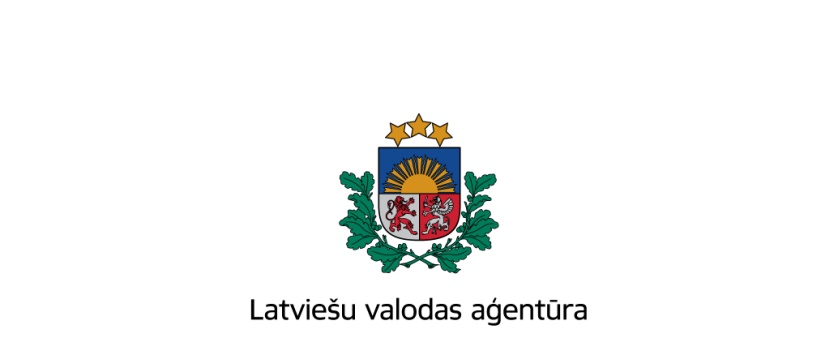 Atklāta konkursa„Interaktīvu MĀCĪBU LĪZEKĻU LATVIEŠU VALODAS APGUVEI DIGITALIZĀCIJA”(iepirkuma identifikācijas Nr. LVA 2017/12/AK) nolikumsRīga 2017Vispārīga informācija Iepirkuma identifikācijas numurs: LVA/2017/12/AK  PasūtītājsIepirkuma priekšmetsAtklāta konkursa „Interaktīvu mācību līdzekļu latviešu valodas apguvei digitalizācija” (iepirkuma identifikācijas nr. LVA/2017/12/AK) (turpmāk tekstā – konkurss) iepirkuma priekšmets ir Interaktīvu mācību līdzekļu latviešu valodas apguvei digitalizācija. CPV kods: 72262000-9 (Programmatūras izstrādes pakalpojumi). Iepirkuma priekšmets sastāv no šādām daļām:Iepirkuma priekšmeta 1. daļa: Interaktīvu mācību uzdevumu latviešu valodas apguvei 5.-6.klasē un 10.-12.klasē digitalizācija; Iepirkuma priekšmeta 2. daļa: Interaktīva latviešu valodas apguves mācību materiāla 5.-6.gadus veciem diasporas bērniem digitalizācija;  Iepirkuma priekšmeta 3. daļa: Interaktīvu mācību uzdevumu latviešu valodas apguvei 7.-9., 10.-12., 13.-14. gadus veciem skolēniem (bēgļiem un patvēruma meklētājiem) digitalizācija; Iepirkuma priekšmeta 4. daļa: Interaktīva pašpārbaudes materiāla A1 latviešu valodas apguves līmenim digitalizācija; Iepirkuma priekšmeta 5. daļa: Interaktīva, integrēta mācību materiāla “Latvija laikā un telpā” digitalizācija. Iepirkuma līguma izpildes termiņšIepirkuma līguma (turpmāk tekstā – Līgums) darbības termiņš: Iepirkuma priekšmeta 1. daļas līguma darbības termiņš: 2 (divi) mēneši no līguma noslēgšanas;Iepirkuma priekšmeta 2. daļas līguma darbības termiņš: 2 (divi) mēneši no līguma noslēgšanas;Iepirkuma priekšmeta 3. daļas līguma darbības termiņš: 2 (divi) mēneši no līguma noslēgšanas;Iepirkuma priekšmeta 4. daļas līguma darbības termiņš: 2 (divi) mēneši no līguma noslēgšanas;Iepirkuma priekšmeta 5. daļas līguma darbības termiņš: 2 (divi) mēneši no līguma noslēgšanas.Piedāvājumu iesniegšanas un atvēršanas VIETA, DATUMS, LAIKS UN KĀRTĪBAPretendentiem piedāvājumi jāiesniedz līdz 2017.gada 14.novembra plkst. 16.00, Rīgā, Lāčplēša ielā 35-5, iesniedzot personīgi vai atsūtot pa pastu. Pasta sūtījumam jābūt piegādātam Pasūtītāja adresē līdz augstākminētajam termiņam. Pēc minētā termiņa iesniegtie piedāvājumi netiks pieņemti un izskatīti un tiks atdoti Pretendentam atpakaļ neatvērti. Pēc piedāvājumu iesniegšanas termiņa iestāšanās Pretendents nevar savu piedāvājumu labot vai grozīt.Piedāvājumi tiks atvērti piedāvājumu atvēršanas sanāksmē Aģentūrā, Lāčplēša ielā 35-5, Rīgā, tūlīt pēc piedāvājumu iesniegšanas termiņa beigām, 2017.gada 14.novembra plkst. 16.00. Piedāvājumu atvēršanas sanāksme ir atklāta. Piedāvājuma noformēšanaPretendents drīkst iesniegt tikai 1 (vienu) piedāvājuma variantu par vienu iepirkuma priekšmeta daļu vai vairākām. Ja pretendents iesniedz piedāvājumu vairākās iepirkuma priekšmeta daļās, pieteikums sagatavojams un iesniedzams par katru iepirkuma priekšmeta daļu atsevišķi.Piedāvājums jāsagatavo latviešu valodā. Ja piedāvājumā ietvertie dokumenti ir svešvalodā, tiem jāpievieno Pretendenta apliecināts tulkojums latviešu valodā. Tulkojuma apliecinājumam jāietver uzraksts „Tulkojums pareizs”, personas ar Pretendenta pārstāvības tiesībām pašrocīgs paraksts, paraksta atšifrējums, parakstīšanas vieta un laiks. Iesniedzot piedāvājumu vai pieteikumu, pretendents ir tiesīgs visu iesniegto dokumentu atvasinājumu un tulkojumu pareizību apliecināt ar vienu apliecinājumu, ja viss piedāvājums vai pieteikums ir cauršūts vai caurauklots. Autorizācijas un sertifikācijas dokumentus vai to apliecinātas kopijas var iesniegt arī angļu valodā.Piedāvājums iesniedzams aizlīmētā, aizzīmogotā aploksnē (liela dokumentu apjoma gadījumā var tikt lietots cits iepakojums, piemēram, kaste) vai cita veida necaurspīdīgā iepakojumā tā, lai tajā iekļautā informācija nebūtu redzama un pieejama līdz piedāvājumu atvēršanas brīdim, uz kura(-as) jānorāda:Pasūtītāja nosaukums un juridiskā adrese;Pretendenta nosaukums, juridiskā adrese un saziņas līdzekļi;Atzīme „Piedāvājums atklātam konkursam „„Interaktīvu mācību uzdevumu latviešu valodas apguvei digitalizācija”” (ID Nr. LVA/2017/12/AK). Neatvērt līdz 2017. gada 2017.gada 14.novembra plkst. 16.00.”Piedāvājumu vēlams sagatavot un sakārtot vienā sējumā, šādā secībā ‒ atlases dokumenti, tehniskais piedāvājums, finanšu piedāvājums. Pretendents iesniedz divus piedāvājuma eksemplārus, no kuriem viens ir Kopija un otrs – Oriģināls.Piedāvājumam jābūt cauršūtam un apliecinātam, lapām sanumurētām un ar satura rādītāju.Piedāvājumu paraksta Pretendenta paraksttiesīgā persona vai pilnvarotā persona. Gadījumā, ja piedāvājumu paraksta Pretendenta pilnvarotā persona, jāpievieno pilnvaras kopija. Ja Pasūtītājam rodas šaubas par iesniegtās dokumenta kopijas autentiskumu, tas pieprasa, lai kandidāts vai pretendents uzrāda dokumenta oriģinālu vai iesniedz apliecinātu dokumenta kopiju.Ja piedāvājumu iesniedz personu apvienība vai personālsabiedrība, piedāvājumā papildus norāda personu, kas iepirkumā pārstāv attiecīgo personu apvienību vai personālsabiedrību, kā arī katras personas atbildības sadalījumu, un pievieno vienošanos par personu apvienības izveidi.Piedāvājums ir jāiesniedz rakstiskā dokumenta formā. Piedāvājums jāiesniedz arī elektroniskā formā (vienreiz rakstāmā CD vai citā datu nesējā), ierakstīts ar MS Office, Open Office, MS Project vai Adobe Acrobat rīkiem nolasāmā formātā. Elektroniskā formā iesniegtajiem piedāvājumiem ir jābūt pieejamām izdrukas un teksta meklēšanas funkcijām. Uz datu nesēja jābūt norādītam Pretendenta nosaukumam un iepirkuma identifikācijas numuram.Oficiāls raksturs ir tikai piedāvājuma oriģinālam rakstiskā dokumenta formā. Piedāvājuma dokumentiem jābūt skaidri salasāmiem. Vārdiem un skaitļiem jābūt bez iestarpinājumiem vai labojumiem. Ja pastāvēs jebkāda veida pretrunas starp oriģinālu un piedāvājuma elektronisko versiju, noteicošais būs oriģināls. Ja pastāvēs jebkāda veida pretrunas starp skaitlisko vērtību apzīmējumiem ar vārdiem un skaitļiem, noteicošais būs apzīmējums ar vārdiem. Visu dokumentu noformējumam jānodrošina to juridiskais spēks. Gadījumā, ja Pretendents iesniedzis kāda dokumenta kopiju, tā Pretendentam jāapliecina atbilstoši Ministru kabineta 2010. gada 28. septembra noteikumiem Nr.916 „Dokumentu izstrādāšanas un noformēšanas kārtība”.  Iesniedzot piedāvājumu, Pretendents pilnībā piekrīt visiem konkursa nolikumā (turpmāk tekstā – nolikums) ietvertajiem noteikumiem.Piedāvājumi, kas iesniegti līdz piedāvājumu iesniegšanas termiņa beigām, netiek atdoti atpakaļ, izņemot gadījumus, ja Pretendents atsauc vai groza piedāvājumu līdz piedāvājumu iesniegšanas termiņa beigām vai Publisko iepirkuma likuma 55.panta 41.daļā noteiktajos gadījumos. Piedāvājumi tiek glabāti atbilstoši Publisko iepirkumu likuma prasībām.Pretendents, kurš būs iesniedzis vairākus piedāvājuma variantus, tiks no tālākas vērtēšanas izslēgts.  Papildu informācijas sniegšanaNolikums, tā grozījumi tiek publicēti Pasūtītāja mājaslapā www.valoda.lv. Atbildes uz ieinteresēto piegādātāju jautājumiem tiek publicētas Pasūtītāja mājaslapā, adresē www.valoda.lv, norādot uzdoto jautājumu (nenorādot jautājuma iesniedzēju), kā arī nosūtītas attiecīgajam ieinteresētajam piegādātājam.Ieinteresētajam piegādātājam  ir tiesības pieprasīt papildu informāciju par iepirkumu, tai skaitā, lūgt skaidrot nolikumu. Šie pieprasījumi ir iesniedzami rakstveidā uz šī nolikuma 1.2. punktā minēto adresi pa pastu un vienlaicīgi pa faksu vai elektroniski uz nolikuma 1.2. punktā norādīto e-pasta adresi.Ja ieinteresētais piegādātājs laikus rakstiski pieprasa papildu informāciju par  nolikumā saturu, iepirkuma komisija sniedz atbildi 5 (piecu) dienu laikā, bet ne vēlāk kā 6 (sešas) dienas pirms nolikuma 1.5.1. punktā norādītā piedāvājumu iesniegšanas termiņa beigām nolikuma 1.7.2. punktā noteiktajā kārtībā.pretendentu izslēgšanas noteikumi Pasūtītājs izslēdz pretendentu no dalības iepirkuma procedūrā Publisko iepirkumu likuma 42.panta noteiktajos gadījumos un kārtībā.PRETENDENTA TEHNISKAJĀM UN PROFESIONĀLAJĀM SPĒJĀM NOTEIKTĀS PRASĪBAS iepirkuma priekšmeta 1. daļā:Pretendents iepriekšējo 3 (trīs) gadu laikā ir izstrādājis vismaz vienu elektronisku resursu, kas ir saistīts ar izglītību un apmācību;Pretendenta vidējais finanšu apgrozījums pēdējo 3 (trīs) gadu laikā vismaz 2 (divas) reizes pārsniedz piedāvāto līgumcenu;Pretendents pakalpojuma sniegšanā var nodrošināt šādus speciālistus:projekta vadītājs:vismaz bakalaura grāds;iepriekšējo 3 (trīs) gadu laikā ir piedalījies vismaz viena elektroniska resursa, kas izstrādāts izmantojot Pretendenta piedāvāto lietotnes izstrādes tehnoloģisko risinājumu, izstrādes projektā kā projektu vadītājs. Projekts ir pabeigts un publiski pieejams.programmētājs:vismaz bakalaura grāds datorzinātnēs;iepriekšējo 3 (trīs) gadu laikā ir veicis vismaz viena elektroniska resursa, kas izstrādāts izmantojot Pretendenta piedāvāto lietotnes izstrādes tehnoloģisko risinājumu, izstrādes projektā, izstrādi. Projekts ir pabeigts un publiski pieejams.  sistēmanalītiķis ‒ informācijas tehnoloģiju speciālists: ar pieredzi lietotņu programmēšanā, testēšanā, sistēmu analīzē,vismaz bakalaura grāds datorzinātnēs;iepriekšējo 3 (trīs) gadu laikā ir piedalījies vismaz viena elektroniskā resursa, kas izstrādāts izmantojot Pretendenta piedāvāto lietotnes izstrādes tehnoloģisko risinājumu, izstrādes projektā, izstrādi. Projekts ir pabeigts un publiski pieejams.  korektors/redaktors(-i): maģistra grāds filoloģijā;iepriekšējo 3 (trīs) gadu laikā veicis vismaz viena elektroniskā resursa latviešu valodā satura korektūru vai rediģēšanu. Projekts ir pabeigts un publiski pieejamsmākslinieks (grafiskais dizains) ‒ iepriekšējo 3 (trīs) gadu laikā ir veicis vismaz viena funkcionāli līdzīga elektroniskā resursa grafiskā dizaina izstrādi. Projekts ir pabeigts un publiski pieejams.   PRETENDENTA TEHNISKAJĀM UN PROFESIONĀLAJĀM SPĒJĀM NOTEIKTĀS PRASĪBAS iepirkuma priekšmeta 2. daļā:Pretendents iepriekšējo 3 (trīs) gadu laikā ir izstrādājis vismaz vienu elektronisku resursu, kas ir saistīts ar izglītību un apmācību;Pretendenta vidējais finanšu apgrozījums pēdējo 3 (trīs) gadu laikā vismaz 2 (divas) reizes pārsniedz piedāvāto līgumcenu;Pretendents pakalpojuma sniegšanā var nodrošināt šādus speciālistus:projekta vadītājs:vismaz bakalaura grāds;iepriekšējo 3 (trīs) gadu laikā ir piedalījies vismaz viena elektroniska resursa, kas izstrādāts izmantojot Pretendenta piedāvāto lietotnes izstrādes tehnoloģisko risinājumu, izstrādes projektā kā projektu vadītājs. Projekts ir pabeigts un publiski pieejams.programmētājs:vismaz bakalaura grāds datorzinātnēs;iepriekšējo 3 (trīs) gadu laikā ir veicis vismaz viena elektroniska resursa, kas izstrādāts izmantojot Pretendenta piedāvāto lietotnes izstrādes tehnoloģisko risinājumu, izstrādes projektā, izstrādi. Projekts ir pabeigts un publiski pieejams.  korektors/redaktors(-i): maģistra grāds filoloģijā;iepriekšējo 3 (trīs) gadu laikā veicis vismaz viena elektroniskā resursa latviešu valodā satura korektūru vai rediģēšanu. Projekts ir pabeigts un publiski pieejams;mākslinieks (grafiskais dizains) ‒ iepriekšējo 3 (trīs) gadu laikā ir veicis vismaz viena funkcionāli līdzīga elektroniskā resursa grafiskā dizaina izstrādi. Projekts ir pabeigts un publiski pieejams. PRETENDENTA TEHNISKAJĀM UN PROFESIONĀLAJĀM SPĒJĀM NOTEIKTĀS PRASĪBAS iepirkuma priekšmeta 3. daļā:Pretendents iepriekšējo 3 (trīs) gadu laikā ir izstrādājis vismaz vienu elektronisku resursu, kas ir saistīts ar izglītību un apmācību;Pretendenta vidējais finanšu apgrozījums pēdējo 3 (trīs) gadu laikā vismaz 2 (divas) reizes pārsniedz piedāvāto līgumcenu;Pretendents pakalpojuma sniegšanā var nodrošināt šādus speciālistus:projekta vadītājs:vismaz bakalaura grāds;iepriekšējo 3 (trīs) gadu laikā ir piedalījies vismaz viena elektroniska resursa, kas izstrādāts izmantojot Pretendenta piedāvāto lietotnes izstrādes tehnoloģisko risinājumu, izstrādes projektā kā projektu vadītājs. Projekts ir pabeigts un publiski pieejams.programmētājs:vismaz bakalaura grāds datorzinātnēs;iepriekšējo 3 (trīs) gadu laikā ir veicis vismaz viena elektroniska resursa, kas izstrādāts izmantojot Pretendenta piedāvāto lietotnes izstrādes tehnoloģisko risinājumu, izstrādes projektā, izstrādi. Projekts ir pabeigts un publiski pieejams. korektors/redaktors(-i): maģistra grāds filoloģijā;iepriekšējo 3 (trīs) gadu laikā veicis vismaz viena elektroniskā resursa latviešu valodā satura korektūru vai rediģēšanu. Projekts ir pabeigts un publiski pieejams;mākslinieks (grafiskais dizains) ‒ iepriekšējo 3 (trīs) gadu laikā ir veicis vismaz viena funkcionāli līdzīga elektroniskā resursa grafiskā dizaina izstrādi. Projekts ir pabeigts un publiski pieejams. PRETENDENTA TEHNISKAJĀM UN PROFESIONĀLAJĀM SPĒJĀM NOTEIKTĀS PRASĪBAS iepirkuma priekšmeta 4. daļā:Pretendents iepriekšējo 3 (trīs) gadu laikā ir izstrādājis vismaz vienu elektronisku resursu, kas ir saistīts ar izglītību un apmācību;Pretendenta vidējais finanšu apgrozījums pēdējo 3 (trīs) gadu laikā vismaz 2 (divas) reizes pārsniedz piedāvāto līgumcenu;Pretendents pakalpojuma sniegšanā var nodrošināt šādus speciālistus:projekta vadītājs:vismaz bakalaura grāds;iepriekšējo 3 (trīs) gadu laikā ir piedalījies vismaz viena elektroniska resursa, kas izstrādāts izmantojot Pretendenta piedāvāto lietotnes izstrādes tehnoloģisko risinājumu, izstrādes projektā kā projektu vadītājs. Projekts ir pabeigts un publiski pieejams.programmētājs:vismaz bakalaura grāds datorzinātnēs;iepriekšējo 3 (trīs) gadu laikā ir veicis vismaz viena elektroniska resursa, kas izstrādāts izmantojot Pretendenta piedāvāto lietotnes izstrādes tehnoloģisko risinājumu, izstrādes projektā, izstrādi. Projekts ir pabeigts un publiski pieejams. korektors/redaktors(-i): maģistra grāds filoloģijā;iepriekšējo 3 (trīs) gadu laikā veicis vismaz viena elektroniskā resursa latviešu valodā satura korektūru vai rediģēšanu. Projekts ir pabeigts un publiski pieejamsmākslinieks (grafiskais dizains) ‒ iepriekšējo 3 (trīs) gadu laikā ir veicis vismaz viena funkcionāli līdzīga elektroniskā resursa grafiskā dizaina izstrādi. Projekts ir pabeigts un publiski pieejams. PRETENDENTA TEHNISKAJĀM UN PROFESIONĀLAJĀM SPĒJĀM NOTEIKTĀS PRASĪBAS iepirkuma priekšmeta 5. daļā:Pretendents iepriekšējo 3 (trīs) gadu laikā ir izstrādājis vismaz vienu elektronisku resursu, kas ir saistīts ar izglītību un apmācību;Pretendenta vidējais finanšu apgrozījums pēdējo 3 (trīs) gadu laikā vismaz 2 (divas) reizes pārsniedz piedāvāto līgumcenu;Pretendents pakalpojuma sniegšanā var nodrošināt šādus speciālistus:projekta vadītājs:vismaz bakalaura grāds;iepriekšējo 3 (trīs) gadu laikā ir piedalījies vismaz viena elektroniska resursa, kas izstrādāts izmantojot Pretendenta piedāvāto lietotnes izstrādes tehnoloģisko risinājumu, izstrādes projektā kā projektu vadītājs. Projekts ir pabeigts un publiski pieejams.programmētājs:vismaz bakalaura grāds datorzinātnēs;iepriekšējo 3 (trīs) gadu laikā ir veicis vismaz viena elektroniska resursa, kas izstrādāts izmantojot Pretendenta piedāvāto lietotnes izstrādes tehnoloģisko risinājumu, izstrādes projektā, izstrādi. Projekts ir pabeigts un publiski pieejams. korektors/redaktors(-i): maģistra grāds filoloģijā;iepriekšējo 3 (trīs) gadu laikā veicis vismaz viena elektroniskā resursa latviešu valodā satura korektūru vai rediģēšanu. Projekts ir pabeigts un publiski pieejamsmākslinieks (grafiskais dizains) ‒ iepriekšējo 3 (trīs) gadu laikā ir veicis vismaz viena funkcionāli līdzīga elektroniskā resursa grafiskā dizaina izstrādi. Projekts ir pabeigts un publiski pieejams. Pretendenta iesniedzamie atlases dokumenti: Pieteikums, kurš noformēts atbilstoši nolikuma 2.pielikumam, par attiecīgo iepirkuma priekšmeta daļu.Klientu atsauksmes, kuras apliecina Pretendenta atbilstību nolikuma 2.2. līdz 2.6. punktu prasībām (atbilstoši iepirkuma priekšmeta daļai, kurai iesniedz piedāvājumu) un kuras ieteicams sagatavot atbilstoši nolikuma 7.pielikumam. Pretendents ir tiesīgs iesniegt arī citā formātā sagatavotus dokumentus, kas satur visu nolikuma 7.pielikumā norādīto informāciju. Pretendenta piedāvāto speciālistu dzīvesgājuma apraksti (CV, vēlams sagatavoti saskaņā ar 6. pielikumu), kvalifikāciju dokumentu kopijas.Pretendenta aizpildīts pārskats par tā atbilstību nolikuma 2.2. līdz 2.6. punktu prasībām (atbilstoši iepirkuma priekšmeta daļai, kurai iesniedz piedāvājumu, norādot prasību un piedāvājuma dokumentu un lapas numuru piedāvājumā, kas apliecina šī prasības izpildi (pielikums Nr.5);Apakšuzņēmēju, kuriem nododamo pakalpojuma vērtība ir 10 procenti no kopējās piedāvājuma vērtības attiecīgajā iepirkuma priekšmeta daļā atbilstoši nolikuma 8.pielikumam.Personu, uz kuru iespējām Pretendents balstās, lai nodrošinātu atbilstību atlases prasībām, apliecinājums par piedalīšanos konkursā. Informācijas par šīm personām ir jāiesniedz, aizpildot nolikuma 4.pielikumu.Ja Pretendents piesaista apakšuzņēmējus, kuru sniedzamā pakalpojuma vērtība ir 10 procenti no kopējās iepirkuma līguma vērtības vai lielāka, kā arī personas, uz kuru iespējām pretendents balstās, lai apliecinātu, ka tā kvalifikācija atbilst paziņojumā par līgumu vai iepirkuma procedūras dokumentos noteiktajām prasībām, jāiesniedz spēkā esoši dokumenti, kas noslēgti ar Pretendentu un apliecina katra apakšuzņēmēja gatavību veikt tam izpildei nodotās līguma daļas (apliecināta sadarbības līguma kopija vai oriģināls vai piekrišanas raksta oriģināls vai apliecināta kopija), kuri jāparaksta apakšuzņēmēja pārstāvim ar pārstāvības tiesībām vai tā pilnvarotai personai.Ārvalstu uzņēmumiem (uzņēmējsabiedrībām) kompetentas attiecīgās valsts institūcijas izsniegts dokuments, kas apliecina, ka Pretendents ir reģistrēts likumā noteiktajos gadījumos un likumā noteiktajā kārtībā.Personu apvienības gadījumā papildus jāiesniedz: pilnvara par personu apvienības izvirzīto pārstāvi, kas pārstāv personu apvienību iepirkumā un personu apvienības vārdā ir pilnvarota parakstīt visu iepirkuma dokumentāciju;informācija par personu apvienībā ietilpstošajiem dalībniekiem: dalībnieka nosaukums, reģistrācijas numurs, adrese, kontaktpersona un tās tālruņa numurs; Pasūtītājs pieņem Eiropas vienoto iepirkuma procedūras dokumentu kā sākotnējo pierādījumu atbilstībai paziņojumā par līgumu vai iepirkuma procedūras dokumentos noteiktajām pretendentu atlases prasībām. Ja pretendents izvēlējies iesniegt Eiropas vienoto iepirkuma procedūras dokumentu, lai apliecinātu, ka tas atbilst paziņojumā par līgumu vai iepirkuma procedūras dokumentos noteiktajām pretendentu atlases prasībām, tas iesniedz šo dokumentu arī par katru personu, uz kuras iespējām tas balstās, lai apliecinātu, ka tā kvalifikācija atbilst paziņojumā par līgumu vai iepirkuma procedūras dokumentos noteiktajām prasībām, un par tā norādīto apakšuzņēmēju, kura sniedzamo pakalpojumu vērtība ir vismaz 10 procenti no iepirkuma līguma vērtības attiecīgajāiepirkuma priekšmeta daļā. Piegādātāju apvienība iesniedz atsevišķu Eiropas vienoto iepirkuma procedūras dokumentu par katru tās dalībnieku.Eiropas vienotā iepirkuma procedūras dokumenta veidlapu paraugus nosaka Eiropas Komisijas 2016.gada 5.janvāra Īstenošanas regula 2016/7, ar ko nosaka standarta veidlapu Eiropas vienotajam iepirkuma procedūras dokumentam. Dokuments pieejams Eiropas Komisijas tīmekļa vietnē un MS Word dokumenta formātā: http://iub.gov.lv/sites/default/files/upload/1_LV_annexe_acte_autonome_part1_v4.doc. Tehniskais piedāvājumsPretendentam jāiesniedz tehniskais piedāvājums, kas sagatavots atbilstošajai iepirkuma priekšmeta daļai. Tehniskajam piedāvājumam jābūt Pretendenta pārstāvja vai pilnvarotās personas (pievienojams pilnvaras oriģināls) parakstītam.Tehniskais piedāvājums iesniedzams saskaņā ar attiecīgās iepirkuma priekšmeta daļas Tehnisko specifikāciju (pielikums Nr. 1) un tādā apjomā, lai to varētu izvērtēt atbilstoši nolikuma 6.1.5. punktā minētiem kritērijiem. Izstrādātājam, sagatavojot Tehnisko piedāvājumu, ir jāizstrādā projekta (līguma) izpildes realizācijas .Tehniskajā piedāvājumā Pretendenti iekļauj:Detalizētu pakalpojuma īstenošanas laika grafiku;Tehniskā piedāvājuma satura aprakstu, kas sagatavots atbilstoši nolikuma pielikumam Nr.1.;Pretendenta piedāvāto speciālistu sarakstu (pielikums Nr. 4).Finanšu piedāvājumsFinanšu piedāvājums pakalpojuma nodrošināšanai saskaņā ar tehniskās specifikācijas prasībām iesniedzams, izmantojot nolikumam pievienoto formu (3.pielikums). Finanšu piedāvājumā norāda, vai ir nepieciešams avansa maksājums. Maksimālais avansa maksājuma apjoms ne vairāk kā 20% no piedāvājuma summas bez PVN. Noslēguma maksājums ir ne mazāks kā 10% no līguma summas bez PVN. Piedāvājuma derīguma termiņšPiedāvājumam ir jābūt spēkā ne mazāk kā 90 (deviņdesmit) dienas no piedāvājuma iesniegšanas termiņa.Piedāvājumu vērtēšanaPiedāvājumu vērtēšanu Komisija veic 4 (četros) posmos:1. posms. Piedāvājumu noformējuma pārbaude:a) Komisija novērtē, vai piedāvājums sagatavots un noformēts atbilstoši nolikuma prasībām;b) ja piedāvājums neatbilst izvirzītajām prasībām, Komisija ir tiesīga lemt par piedāvājuma noraidīšanu; 2. posms. Pretendentu atlase:a) Komisija novērtē, vai Pretendents atbilst nolikumā noteiktajiem kvalifikācijas kritērijiem un ir iesniedzis visus nolikumā pieprasītos dokumentus; b) ja piedāvājums neatbilst izvirzītajām prasībām, Komisija piedāvājumu tālāk neizskata;3. posms. Piedāvājumu atbilstības pārbaude:a) Komisija novērtē Pretendenta tehnisko piedāvājumu atbilstoši nolikumā noteiktajām prasībām; b) ja piedāvājums neatbilst izvirzītajām prasībām, Komisija piedāvājumu tālāk neizskata;4. posms. Piedāvājumu vērtēšana: pēc tam, kad Komisija ir pārbaudījusi, vai finanšu piedāvājumos nav aritmētiskas kļūdas un tie nav nepamatoti lēti, Komisija izvēlas visizdevīgāko piedāvājumu.Saimnieciski izdevīgākais piedāvājums tiks noteikts pēc šādiem kritērijiem:Pretendenta iegūto punktu skaitu kritērijā S1 „Speciālistu komandas sadarbības pieredze” aprēķina pēc šādas formulas:Kopējais punktu skaits tiek iegūts, summējot 6.1.4. punktā iegūto vērtējumus. Maksimālais punktu skaits ir 100 punkti. Par saimnieciski izdevīgāko tiks atzīts tā pretendenta piedāvājums, kurš iegūs lielāko punktu skaitu.Iepirkuma komisijaVispārīgā informācija Iepirkumu komisijas funkcijas, tiesības un pienākumi noteikti normatīvajos aktos un šajā nolikumā.Iepirkumu komisijas sēdes tiek protokolētas. Protokolu paraksta visi komisijas locekļi, kuri piedalās sēdē.Iepirkumu komisija ir tiesīga savā darbā piesaistīt ekspertus.Iepirkumu komisija ir lemttiesīga, ja sēdē piedalās vismaz 2/3 no komisijas locekļiem.Iepirkumu komisijas darbu vada komisijas priekšsēdētājs, tā prombūtnes laikā – komisijas priekšsēdētāja vietnieks. Iepirkuma komisija pieņem lēmumus ar vienkāršu balsu vairākumu. Ja iepirkuma komisijas locekļu balsis sadalās vienādi, izšķirošā ir komisijas priekšsēdētāja balss. IepirkumA komisijas tiesībasPārbaudīt Pretendentu iesniegtās informācijas patiesumu, vēršoties pie trešajām personām, vai pieprasīt Pretendentam papildus informāciju, pieprasot Pretendentam uzrādīt darba līgumu, nodokļu pārskatu u.c. dokumentu kopijas. Pretendenta iesniegtais piedāvājums ir uzskatāms par pilnvarojumu Pasūtītājam iesniegt trešajām personām šādus informācijas pieprasījumus un saņemt atbildes. Iepirkuma komisija ir tiesīga pieprasīt Pretendentiem iesniegt sniegto pakalpojumu sarakstu un darījumu summu apliecinošu dokumentu (līgumu, preču pavadzīmju vai rēķinu apliecinātas kopijas).Gadījumā, ja jebkurā vērtēšanas stadijā atklājas, ka Pretendents nav sniedzis nepieciešamās ziņas vai sniedzis nepatiesas ziņas, Iepirkuma komisija ir tiesīga izslēgt Pretendenta piedāvājumu no tālākas vērtēšanas.Pieņemt lēmumu par konkursā uzvarējušā Pretendenta noteikšanu, pieņemt lēmumu slēgt Vienošanos vai izbeigt konkursu, neizvēloties nevienu piedāvājumu.Iepirkumu komisija piedāvājumu neizskata un attiecīgo Pretendentu izslēdz no turpmākās dalības atklātā konkursā, ja:piedāvājums neatbilst kādai atklāta konkursa nolikumā noteiktajai prasībai vaipiedāvājums tiek atzīts par nepamatoti lētu, vaiPretendents ir iesniedzis nepatiesu informāciju vai vispār nav iesniedzis pieprasīto informāciju, vaipiedāvājumu izvērtēšanas laikā Pretendents savu piedāvājumu atsauc. Iepirkumu komisijas pienākumiKonkursa norises laikā nodrošināt vienlīdzīgu attieksmi pret visiem Pretendentiem, garantējot visiem vienādu piekļuvi informācijai par konkursu. Iepirkumu komisija nevienam Pretendentam nerada labvēlīgākus apstākļus.Pārbaudīt, vai piedāvājumos nav aritmētisku kļūdu.Triju darba dienu laikā pēc tam, kad pieņemts lēmums slēgt iepirkuma līgumu vai izbeigt konkursu, neizvēloties nevienu piedāvājumu, nosūtīt paziņojumu visiem Pretendentiem un triju darba dienu laikā no paziņojuma nosūtīšanas dienas pretendentiem, ievietot paziņojumu Iepirkumu uzraudzības biroja mājaslapā un pasūtītāja mājaslapā.PretendentiPar konkursa Pretendentu var būt fiziska vai juridiska persona vai šādu personu apvienība jebkurā to kombinācijā, kura:piekritusi iepirkuma nolikuma noteikumiem un tajā noteiktajā termiņā un kārtībā iesniegusi piedāvājumus;atbilst konkursa noteikumiem.Piedalīšanās konkursā ir Pretendenta brīvas gribas izpausme. Iesniedzot savu piedāvājumu dalībai konkursā, Pretendents visā pilnībā pieņem un ir gatavs izpildīt visas nolikumā un attiecīgajos normatīvajos aktos ietvertās prasības, normas un noteikumus.Pretendents apzinās, ka jebkurš piedāvājumā iekļautais nosacījums, kas ir pretrunā ar nolikumu vai neatbilst tā noteikumiem, var būt par iemeslu piedāvājuma noraidīšanai, kā arī to, ka tikai piedāvājumā iekļautā informācija tiks izmantota piedāvājumu vērtēšanā. Pretendenti sedz visas izmaksas, kas saistītas ar viņu piedāvājuma sagatavošanu un iesniegšanu Pasūtītājam. Pretendentu tiesībasLīdz piedāvājumu iesniegšanas termiņa beigām Pretendents ir tiesīgs atsaukt vai mainīt savu piedāvājumu.Pretendentu pienākumiIesniedzot piedāvājumu, Pretendents pilnībā akceptē visus nolikumā ietvertos nosacījumus.Konkursa uzvarētājam ir pienākums noslēgt iepirkuma līgumu atbilstoši nolikumam pievienotajam Iepirkuma līguma projektam 5 (piecu) darba dienu laikā pēc Pasūtītāja pieprasījuma saņemšanas. Iepirkuma līguma projektu sagatavo Pasūtītājs.Nolikuma pielikumiŠim nolikumam ir pievienoti 9 (deviņi) pielikumi, kas ir tā neatņemamas sastāvdaļas:pielikums – Tehniskā specifikācija;pielikums – Pieteikums dalībai atklātā konkursā.pielikums – Finanšu piedāvājuma forma;pielikums – Pretendenta piedāvāto speciālistu saraksta forma.pielikums – Kvalifikācijas atbilstības tabulapielikums – CV paraugforma;pielikums – Pretendenta klienta atsauksmes paraugs;pielikums – Apakšuzņēmēju saraksta paraugforma;pielikums – Iepirkuma līguma projekts.Pielikums Nr.1Atklāta konkursa „Interaktīvu mācību līdzekļu digitalizācija”nolikumam ID Nr. LVA/ 2017/12/AKIepirkuma priekšmeta 1. daļas tehniskā specifikācijaVISPĀRĪGS RAKSTUROJUMSMācību uzdevumi latviešu valodas apguvei tiek veidoti kā elektroniska lietojumprogramma (turpmāk tekstā — lietotne) — testu, uzdevumu un pašpārbaudes materiālu kopa.Izveidojamās lietotnes mērķis ir nodrošināt atbalstu latviešu valodas apguvei 5.-6.klasē un 10.-12.klasē. Elektroniskās lietotnes paredzētā mērķauditorija ir 5.-6.klases skolēni un 10.-12.klašu skolēni.Mācību uzdevumu kopas saturu veido mācību saturs (teksts, attēli, audioieraksti, saites uz papildmateriāliem). Lietotne tiks izvietota brīvi pieejamā veidā interneta vidē LVA mājaslapā www.valoda.lv un vietnē http://maciunmacies.valoda.lv/.Lietotnes izstrādes termiņos jāparedz gan tās izstrādei un testēšanai nepieciešamais laiks, gan arī laiks aprobācijai un kļūdu novēršanai. Lietotnes testēšanas un aprobācijas laikā tā izvietojama uz Izstrādātāja serveriem. Projekta beigu posmā jānodrošina tās izvietošana uz Pasūtītāja tehniskajiem resursiem.IZSTRĀDĀTĀJA PIENĀKUMIIzstrādātāja pienākumi ir:1) izstrādāt lietotni (tai skaitā vienotu, ar pasūtītāju saskaņotu grafisko dizainu), kas realizē visas šajā specifikācijā definētās funkcionālās un nefunkcionālās prasības, pilnvērtīgi ataino visu Pasūtītāja piegādāto saturu un kurā būtu ievērotas lietojamības prasības;2) nodrošināt testētas un aprobētas lietotnes versijas nodošanu pasūtītājam (ieskaitot publicēšanu tiešsaistes vidē) pēc katras satura kopas (5.-6.klase, 10.-12.klase) pabeigšanas;3) grafiskā dizaina saskaņošanai ar pasūtītāju piedāvāt vismaz 3 (trīs) variantus, no kuriem izvēlēties;4) iestrādāt pasūtītāja piegādāto saturu, vajadzības gadījumā veicot piegādāto vizuālo materiālu korekciju;5) atbilstoši izstrādātam vienotam dizainam sagatavot saturā redzamās tabulas, attēlus u. c. ilustratīvo materiālu, atbilstoši vieglas uztveramības noteikumiem, datorekrāna kompozīcijas nosacījumiem;6) regulāri komunicēt ar pasūtītāju, tiekoties klātienē vai videokonferencē ne retāk kā reizi 2 nedēļās vai biežāk pēc Pasūtītāja vai Izstrādātāja iniciatīvas, un saskaņot būtiskos izstrādes lēmumus, tai skaitā, katrai satura kopai pirms tālākas darbu turpināšanas saskaņot kopas 1. nodaļas realizāciju;7) nodrošināt ar paroli aizsargātu vidi aprobācijas, t.i., Pasūtītāja veiktās testēšanas laikā;8) novērst Pasūtītāja veiktās aprobācijas laikā un arī pēc tās veikšanas līdz līguma termiņa beigām pamanītās kļūdas, kā arī aprobācijas rezultātā iegūtos ieteikumus lietotnes funkcionalitātes uzlabošanai iestrādāt lietotnē;9) izstrādāt lietotnes uzstādīšanas dokumentāciju, kā arī, sadarbojoties ar Pasūtītāju, īsu pamācību lietotājam;10) izstrādāt autorizētu administrēšanas sadaļu, kurā iespējams Pasūtītājam veikt lietotnes satura papildināšanu un labošanu pēc projekta nodošanas; 11) sasaistīt lietotni ar vietni www.valoda.lv un vietni maciunmacies.valoda.lv, izmantojot saiti un Izstrādātāja izveidotu baneri atbilstoši lietotnes grafiskajam dizainam.IESTRĀDĀJAMĀ SATURA RAKSTUROJUMSIestrādājamo saturu veido 2 satura kopas, kas atbilst 5.-6. klasē un 10.-12.klasē latviešu valodā apgūstamam mācību saturam.Satura kopu izstrādātais materiāls tiks nodots Izstrādātājam projekta uzsākšanas brīdī. 1. satura kopa. Satura kopā, kas atbilst 5.-6.klases mācību materiālam ir 21 nodaļas. Katra nodaļa ietver 10 uzdevumus, kopā 206 interaktīvi mācību uzdevumi, kas lietotājam nodrošina šādas interakcijas funkcijas:1.Izvēlēties krāsu un iekrāsot noteiktas vienības – burts, vārds, teikums;2.Savienot zilbes, vārdus, teikuma un teksta daļas;3.Grupēt valodas vienības, ienesot tās noteiktos objektos ekrānā 
(grozā, ekrāna daļā);4.Savienot valodas vienības ar līnijām ekrānā;5.Rakstīt burtus, zilbes, vārdus pareizā formā, ievērojot pareizrakstības normas – iepriekš zināma viena pareizā atbilde;6.Izvēlēties pareizo atbildi, piešķirot tai skaitli vai burtu un ierakstot to atbilstošā vietā;7.Atzīmēt pareizo variantu, izvēloties vienu no dotajiem (ieklikšķinot);8.Nosvītrot nepareizās vārdu formas, burtus, teikumus;9.Nodrošināt iespēju tekstu vai attēlu parādīt noteiktu laiku ekrānā, izmantot efektu – uznirstošs/izzūdošs;10.Nodrošināt iespēju izvietot aktīvas saites uz Pasūtītāja norādīties resursiem.Audio materiālsNe vairāk kā 10% no uzdevumiem ietver audio materiālu – viena balss. Katra uzdevuma nosacījumi nav jāieraksta audio formātā, tie kā rakstisks teksts parādās ekrānā. AttēliIzstrādātājs izstrādā arī uzdevumiem nepieciešamo vizuālo risinājumu – attēli, tabulas, shēmas, simboli. Kopējais attēlu apjoms Lietotnē nepārsniedz 10% no kopējā apjoma.2. satura kopa. Satura kopā, kas atbilst 10.-12.klases mācību materiālam, ir 21 nodaļa. Katra nodaļa ietver 10 uzdevumus, kopā 206 interaktīvi mācību uzdevumi, kas lietotājam nodrošina šādas interakcijas funkcijas:1.Izvēlēties krāsu un iekrāsot noteiktas vienības – burts, vārds, teikums;2.Savienot zilbes, vārdus, teikuma un teksta daļas;3.Grupēt valodas vienības, ienesot tās noteiktos objektos ekrānā 
(grozā, ekrāna daļā);4.Savienot valodas vienības ar līnijām ekrānā;5.Rakstīt burtus, zilbes, vārdus pareizā formā, ievērojot pareizrakstības normas – iepriekš zināma viena pareizā atbilde;6.Izvēlēties pareizo atbildi, piešķirot tai skaitli vai burtu un ierakstot to atbilstošā vietā;7.Atzīmēt pareizo variantu, izvēloties vienu no dotajiem (ieklikšķinot);8.Nosvītrot nepareizās vārdu formas, burtus, teikumus;9.Nodrošināt iespēju tekstu vai attēlu parādīt noteiktu laiku ekrānā, izmantot efektu – uznirstošs/izzūdošs;10.Nodrošināt iespēju izvietot aktīvas saites uz Pasūtītāja norādīties resursiem.Ne vairāk kā 10% no uzdevumiem ietver audio materiālu – viena balss. Katra uzdevuma nosacījumi nav jāieraksta audio formātā, tie kā rakstisks teksts parādās ekrānā. Audio materiālsNe vairāk kā 10% no uzdevumiem ietver audio materiālu – viena balss. Katra uzdevuma nosacījumi nav jāieraksta audio formātā, tie kā rakstisks teksts parādās ekrānā. AttēliIzstrādātājs izstrādā arī uzdevumiem nepieciešamo vizuālo risinājumu – attēli, tabulas, shēmas, simboli. Kopējais attēlu apjoms Lietotnē nepārsniedz 10% no kopējā apjoma.Izstrādātājs pēc pasūtītāja lūguma lietotnes izstrādes laikā pielāgo saturu tehniskajām iespējām, regulāri konsultējas ar Pasūtītāja kontaktpersonu.FUNKCIONALITĀTES RAKSTUROJUMSLietotnei jābūt lietojamai tiešsaistē.Ja satura elements sastāv no pamatdaļas un papildblokiem (gramatika un/vai papildinformācija), tad sākumā rādāma tikai pamatdaļa. Katrs papildbloks atainojams pēc lietotāja pieprasījuma, piemēram, kā uznirstošie logi. Ja Pasūtītāja materiālā plānots, ir jābūt iespējai tiešsaistē nokļūt uz audio, video materiāliem. Lietotnē jānodrošina ērta navigācija starp satura kopu apakšmoduļiem – tēmām. Katrā satura kopā jānodrošina navigācija pa satura nodaļām.Atverot satura nodaļu, jānodrošina iespēja iepazīties ar materiālu un veikt piesaistītos uzdevumus.Lietotnei jānodrošina lietotājam ērta iespēja izdrukāt attiecīgās nodaļas informatīvo materiālu pārskatāmā veidā.Jānodrošina lietotājam iespēja ērti dalīties ar saitēm uz nodaļām, satura vienībām, atsevišķiem uzdevumiem.Jānodrošina iespēja lietotājam pildīt testa uzdevumus un jāveic lietotāja sniegto atbilžu salīdzināšana ar satura autoru sniegtajām pareizajām atbildēm. Jāizvada lietotājam informācija par atbildes pareizību un papildu skaidrojums, ja satura autors tādu ir devis.Atsevišķu uzdevumu izpildei lietotājam jānodrošina iespēja atkārtoti atskaņot audiofailus.Katram audio un video failam jānodrošina iespēja tos klausīties pēc lietotāja vēlēšanās atkārtoti. Attēliem, kas ir pietiekami augstā izšķirtspējā, jānodrošina iespēja tos atvērt augstākā izšķirtspējā un pēc tam viegli atgriezties iepriekš aplūkotajā satura vienībā. Jānodrošina iespēja vienu uzdevumu pildīt vairākkārt.TEHNISKIE NOSACĪJUMIJānodrošina pilnvērtīga saderība ar pārlūkiem Safari 8.x, Google Chrome 48, Mozilla Firefox 45, Internet Explorer 11.x un jaunākām šo programmu versijām. Jāizmanto atvērtā koda tehnoloģijas (piem., JavaScript, HTML, CSS, Python, MySQL).Lietotnei jānodrošina korekta dažādu valodu rakstzīmju atainošana (krievu, latviešu, franču rakstzīmes utt.), tekstuālās informācijas kodēšanai jālieto Unicode.Lietotne jāveido, tajā realizējot reaģējoša dizaina labo praksi (responsive design). Jānodrošina lietotnes publiskās daļas vispāratzīta (piem., Google Analytics) apmeklētāju un lietošanas (objektu) analīzes datu vākšana.Jānodrošina, ka lietotnes publiskās daļas bez aizturēm darbotos uz vismaz 2Ghz viena kodola procesora un spētu nodrošināt līdz 200 vienlaicīgu lietotāju darbību.Jānodrošina, ka izstrādātā lietotne ir izmantojama un lietojama bez papildus uzturēšanas vai iesaistot trešās puses uzturēšanas pakalpojumus.CITAS PRASĪBASLietotnei ir jābūt lietojamai neierobežotā daudzumā, neveicot nekādus papildu ikmēneša vai licences maksājumus.Jānodrošina, ka lietotnes izstrādē netiks izmantoti citu autoru darbi bez licences un netiks uzdoti citu autoru darbi par saviem. Lietotnē ievietojamā un atainojamā satura licences nodrošina LVA.PAKALPOJUMA ĪSTENOŠANAS LAIKA GRAFIKSIepirkuma priekšmeta 2. daļas tehniskā specifikācijaVISPĀRĪGS RAKSTUROJUMSMācību materiāls tiek veidots kā elektroniska lietojumprogramma (turpmāk tekstā — lietotne) 5.-6.gadus veciem diasporas bērniem, lai sekmētu latviešu valodas apguvi.Lietotnes mērķis ir pilnveidot latviešu valodas zināšanas un rosināt zinātkāri par latviešu valodu.  Lietotne tiks izvietota brīvi pieejamā veidā interneta vidē LVA mājaslapā www.valoda.lv un vietnē http://maciunmacies.valoda.lv/.Lietotnes izstrādes termiņos jāparedz gan tās izstrādei un testēšanai nepieciešamais laiks, gan arī laiks aprobācijai un kļūdu novēršanai. Lietotnes testēšanas un aprobācijas laikā tā izvietojama uz Izstrādātāja serveriem. Projekta beigu posmā jānodrošina tās izvietošana uz Pasūtītāja tehniskajiem resursiem.IZSTRĀDĀTĀJA PIENĀKUMIIzstrādātāja pienākumi ir:1) izstrādāt lietotni, kas realizē visas šajā specifikācijā definētās funkcionālās un nefunkcionālās prasības, pilnvērtīgi ataino visu Pasūtītāja piegādāto saturu un kurā būtu ievērotas lietojamības prasības;2) nodrošināt testētas un aprobētas lietotnes versijas nodošanu pasūtītājam (ieskaitot publicēšanu tiešsaistes vidē) pēc mācību materiāla digitalizācijas pabeigšanas;3) iestrādāt pasūtītāja piegādāto saturu un izstrādāto vizualizāciju, vajadzības gadījumā veicot piegādāto vizuālo materiālu korekciju;4) atbilstoši izstrādātam dizainam digitalizēt mācību materiālu, atbilstoši vieglas uztveramības noteikumiem, datorekrāna kompozīcijas nosacījumiem;5) regulāri komunicēt ar pasūtītāju, tiekoties klātienē vai videokonferencē ne retāk kā reizi 2 nedēļās vai biežāk pēc Pasūtītāja vai Izstrādātāja iniciatīvas, un saskaņot būtiskos izstrādes lēmumus, tai skaitā, katrai satura kopai pirms tālākas darbu turpināšanas saskaņot kopas 1. nodaļas realizāciju;6) nodrošināt ar paroli aizsargātu vidi aprobācijas, t.i., Pasūtītāja veiktās testēšanas laikā;7) novērst Pasūtītāja veiktās aprobācijas laikā un arī pēc tās veikšanas līdz līguma termiņa beigām pamanītās kļūdas, kā arī aprobācijas rezultātā iegūtos ieteikumus lietotnes funkcionalitātes uzlabošanai iestrādāt lietotnē;8) sasaistīt lietotni ar vietni www.valoda.lv un vietni maciunmacies.valoda.lv, izmantojot saiti un Izstrādātāja izveidotu baneri atbilstoši lietotnes grafiskajam dizainam.IESTRĀDĀJAMĀ SATURA RAKSTUROJUMSIestrādājamo saturu veido latviešu valodas apguves uzdevumi, kas strukturēti 9 apakšnodaļās.Satura kopu izstrādātais materiāls un tā grafiskā vizualizācija (makets) tiks nodots Izstrādātājam projekta uzsākšanas brīdī. Satura kopas tehniskais apraksts Satura kopā ir 9 nodaļas. Katra nodaļa ietver 10 ekrānus – 10 uzdevumus. Kopā materiāls sastāv no 90 interaktīvām ekrānlapām. Ietvertie uzdevumi lietotājam nodrošina šādas interakcijas funkcijas:1.Izvēlēties krāsu un iekrāsot noteiktas vienības – burts, vārds, teikums;2.Savienot zilbes, vārdus, teikuma un teksta daļas;3.Savienot valodas vienības ar līnijām ekrānā;4.Rakstīt burtus, zilbes, vārdus pareizā formā, ievērojot pareizrakstības normas – iepriekš zināma viena pareizā atbilde;5.Izvēlēties pareizo atbildi, piešķirot tai skaitli vai burtu un ierakstot to atbilstošā vietā;6.Atzīmēt pareizo variantu, izvēloties vienu no dotajiem (ieklikšķinot);7.Nodrošināt iespēju tekstu vai attēlus sakārtot noteiktā secībā;  8.Nodrošināt iespēju izvietot aktīvas saites uz Pasūtītāja norādīties resursiem.Audio materiāls100% uzdevumu ietver audio materiālu – divas balsis. Balsu paraugs pirms ieraksta veikšanas jāsaskaņo ar Pasūtītāju.AttēliIzstrādātājs saņem no Pasūtītāja izstrādāto materiāla vizuālo risinājumu – ekrāna izkārtojums, fons, zīmējumi, attēli, tabulas, shēmas, simboli. Izstrādātājs pēc pasūtītāja lūguma lietotnes izstrādes laikā pielāgo saturu tehniskajām iespējām, regulāri konsultējas ar Pasūtītāja kontaktpersonu.FUNKCIONALITĀTES RAKSTUROJUMSLietotnei jābūt lietojamai tiešsaistē.Ja Pasūtītāja materiālā plānots, ir jābūt iespējai tiešsaistē nokļūt uz audio, video materiāliem. Lietotnē jānodrošina ērta navigācija starp satura kopu apakšmoduļiem – tēmām. Katrā satura kopā jānodrošina navigācija pa satura nodaļām.Lietotnei jānodrošina lietotājam ērta iespēja izdrukāt attiecīgās nodaļas informatīvo materiālu pārskatāmā veidā.Jānodrošina lietotājam iespēja ērti dalīties ar saitēm uz nodaļām, satura vienībām, atsevišķiem uzdevumiem.Jānodrošina iespēja lietotājam pildīt testa uzdevumus un jāveic lietotāja sniegto atbilžu salīdzināšana ar satura autoru sniegtajām pareizajām atbildēm. Jāizvada lietotājam informācija par atbildes pareizību un papildu skaidrojums, ja satura autors tādu ir devis.Katram audio un video failam jānodrošina iespēja tos klausīties pēc lietotāja vēlēšanās atkārtoti. Attēliem, kas ir pietiekami augstā izšķirtspējā, jānodrošina iespēja tos atvērt augstākā izšķirtspējā un pēc tam viegli atgriezties iepriekš aplūkotajā satura vienībā. Jānodrošina iespēja vienu uzdevumu pildīt vairākkārt.TEHNISKIE NOSACĪJUMIJānodrošina pilnvērtīga saderība ar pārlūkiem Safari 8.x, Google Chrome 48, Mozilla Firefox 45, Internet Explorer 11.x un jaunākām šo programmu versijām. Jāizmanto atvērtā koda tehnoloģijas (piem., JavaScript, HTML, CSS, Python, MySQL).Lietotnei jānodrošina korekta dažādu valodu rakstzīmju atainošana (krievu, latviešu, franču rakstzīmes utt.), tekstuālās informācijas kodēšanai jālieto Unicode.Lietotne jāveido, tajā realizējot reaģējoša dizaina labo praksi (responsive design). Jānodrošina lietotnes publiskās daļas vispāratzīta (piem., Google Analytics) apmeklētāju un lietošanas (objektu) analīzes datu vākšana.Jānodrošina, ka lietotnes publiskās daļas bez aizturēm darbotos uz vismaz 2Ghz viena kodola procesora un spētu nodrošināt līdz 200 vienlaicīgu lietotāju darbību.Jānodrošina, ka izstrādātā lietotne ir izmantojama un lietojama bez papildus uzturēšanas vai iesaistot trešās puses uzturēšanas pakalpojumus.CITAS PRASĪBASLietotnei ir jābūt lietojamai neierobežotā daudzumā, neveicot nekādus papildu ikmēneša vai licences maksājumus.Jānodrošina, ka lietotnes izstrādē netiks izmantoti citu autoru darbi bez licences un netiks uzdoti citu autoru darbi par saviem. Lietotnē ievietojamā un atainojamā satura licences nodrošina LVA.PAKALPOJUMA ĪSTENOŠANAS LAIKA GRAFIKSIepirkuma priekšmeta 3. daļas tehniskā specifikācijaVISPĀRĪGS RAKSTUROJUMSMācību uzdevumi latviešu valodas apguvei tiek veidoti kā elektroniska lietojumprogramma (turpmāk tekstā — lietotne) — uzdevumu kopa.Izveidojamās lietotnes mērķis ir nodrošināt atbalstu latviešu valodas apguvei 7.-9., 10.-12., 13.-14. gadus veciem skolēniem (bēgļiem un patvēruma meklētājiem). Materiāla saturā, atbilstoši skolēnu vecumposmam, tiek integrētas šādu jomu saturs un tematiskie loki – latviešu valoda, bioloģija, ģeogrāfija, sociālās zinības un vēsture. Mācību uzdevumu kopas saturu veido tekstuāls, vizuāls, audio mācību saturs (teksts, attēli, audioieraksti, saites uz papildmateriāliem), nodrošinot iespēju pašvadīti turpināt mācības, izmantojot saitēs norādītos papildmateriālus. Lietotne tiks izvietota brīvi pieejamā veidā interneta vidē LVA mājaslapā www.valoda.lv un vietnē http://maciunmacies.valoda.lv/.Lietotnes izstrādes termiņos jāparedz gan tās izstrādei un testēšanai nepieciešamais laiks, gan arī laiks aprobācijai un kļūdu novēršanai. Lietotnes testēšanas un aprobācijas laikā tā izvietojama uz Izstrādātāja serveriem. Projekta beigu posmā jānodrošina tās izvietošana uz Pasūtītāja tehniskajiem resursiem.IZSTRĀDĀTĀJA PIENĀKUMIIzstrādātāja pienākumi ir:1) izstrādāt lietotni, kas realizē visas šajā specifikācijā definētās funkcionālās un nefunkcionālās prasības, pilnvērtīgi ataino visu Pasūtītāja piegādāto saturu un kurā būtu ievērotas lietojamības prasības;2) nodrošināt testētas un aprobētas lietotnes versijas nodošanu pasūtītājam (ieskaitot publicēšanu tiešsaistes vidē) pēc katras satura kopas (7.-9.gadīgi, 10.-12.gadīgi, 13.-14.gadīgi) pabeigšanas;3) iestrādāt pasūtītāja piegādāto saturu, vajadzības gadījumā veicot piegādāto vizuālo materiālu korekciju;4) atbilstoši izstrādātam Pasūtītaja iesniegtam dizainam digitalizēt materiālu, atbilstoši vieglas uztveramības noteikumiem, datorekrāna kompozīcijas nosacījumiem;5) regulāri komunicēt ar pasūtītāju, tiekoties klātienē vai videokonferencē ne retāk kā reizi 2 nedēļās vai biežāk pēc Pasūtītāja vai Izstrādātāja iniciatīvas, un saskaņot būtiskos izstrādes lēmumus, tai skaitā, katrai satura kopai pirms tālākas darbu turpināšanas saskaņot kopas 1. nodaļas realizāciju;6) nodrošināt ar paroli aizsargātu vidi aprobācijas, t.i., Pasūtītāja veiktās testēšanas laikā;7) novērst Pasūtītāja veiktās aprobācijas laikā un arī pēc tās veikšanas līdz līguma termiņa beigām pamanītās kļūdas, kā arī aprobācijas rezultātā iegūtos ieteikumus lietotnes funkcionalitātes uzlabošanai iestrādāt lietotnē;8) sasaistīt lietotni ar vietni www.valoda.lv un vietni maciunmacies.valoda.lv, izmantojot saiti un Izstrādātāja izveidotu baneri atbilstoši lietotnes grafiskajam dizainam.IESTRĀDĀJAMĀ SATURA RAKSTUROJUMSIestrādājamo saturu veido 3 satura kopas – atbilstoši skolēnu vecumposmam: 7.-9.gadus veciem, 10.-12.gadus veciem, 13.-14. gadus veciem bēgļiem un patvēruma meklētājiem. Satura kopu izstrādātais materiāls tiks nodots Izstrādātājam projekta uzsākšanas brīdī. 1. satura kopaSatura kopu, kas atbilst 7.-9.gadus veciem bēgļu un patvēruma meklētāju mācību saturam, veido 33 apakšnodaļas – atbilstoši latviešu alfabēta burtiem. Katram burtam veltīts dažāds uzdevumu skaits. Kopējais ekrānlapu skaits 238 lpp.Mācību uzdevumi lietotājam nodrošina šādas interakcijas funkcijas:Ietvertie uzdevumi nodrošina šādas interakcijas funkcijas:1.Izvēlēties krāsu un iekrāsot noteiktas vienības – burts, vārds, teikums;2.Savienot zilbes, vārdus, teikuma un teksta daļas;3.Grupēt valodas vienības, ienesot tās noteiktos objektos ekrānā 
(grozā, ekrāna daļā);4.Savienot valodas vienības ar līnijām ekrānā;5.Rakstīt burtus, zilbes, vārdus pareizā formā, ievērojot pareizrakstības normas – iepriekš zināma viena pareizā atbilde;6.Izvēlēties pareizo atbildi, piešķirot tai skaitli vai burtu un ierakstot to atbilstošā vietā;7.Atzīmēt pareizo variantu, izvēloties vienu no dotajiem (ieklikšķinot);8.Nosvītrot nepareizās vārdu formas, burtus, teikumus;9.Nodrošināt iespēju tekstu vai attēlu parādīt noteiktu laiku ekrānā, izmantot efektu – uznirstošs/izzūdošs;10.Nodrošināt iespēju izvietot aktīvas saites uz Pasūtītāja norādītiem resursiem – materiāla ietvaros vai interneta vidē.Ne vairāk kā 10% no uzdevumiem ietver audio materiālu – viena balss. Katra uzdevuma nosacījumi nav jāieraksta audio formātā, tie kā rakstisks teksts parādās ekrānā. Audio materiālsNe vairāk kā 10% no uzdevumiem ietver audio materiālu – viena balss. Katra uzdevuma nosacījumi nav jāieraksta audio formātā, tie kā rakstisks teksts parādās ekrānā. AttēliIzstrādātājs saņem no Pasūtītaja izstrādātu vizuālo risinājumu.  2. satura kopaSatura kopu, kas atbilst 10.-12.gadus vecu bēgļu un patvēruma meklētāju mācību saturam, veido 6 integrētu mācību jomu uzdevumi, kopā 217 ekrānlapas.  Lietotājam tiek nodrošinātas šādas interakcijas funkcijas:Ietvertie uzdevumi nodrošina šādas interakcijas funkcijas:1.Izvēlēties krāsu un iekrāsot noteiktas vienības – burts, vārds, teikums;2.Savienot zilbes, vārdus, teikuma un teksta daļas;3.Grupēt valodas vienības, ienesot tās noteiktos objektos ekrānā 
(grozā, ekrāna daļā);4.Savienot valodas vienības ar līnijām ekrānā;5.Rakstīt burtus, zilbes, vārdus pareizā formā, ievērojot pareizrakstības normas – iepriekš zināma viena pareizā atbilde;6.Izvēlēties pareizo atbildi, piešķirot tai skaitli vai burtu un ierakstot to atbilstošā vietā;7.Atzīmēt pareizo variantu, izvēloties vienu no dotajiem (ieklikšķinot);8.Nosvītrot nepareizās vārdu formas, burtus, teikumus;9.Nodrošināt iespēju tekstu vai attēlu parādīt noteiktu laiku ekrānā, izmantot efektu – uznirstošs/izzūdošs;10.Nodrošināt iespēju izvietot aktīvas saites uz Pasūtītāja norādītiem resursiem – materiāla ietvaros vai interneta vidē.Ne vairāk kā 10% no uzdevumiem ietver audio materiālu – viena balss. Katra uzdevuma nosacījumi nav jāieraksta audio formātā, tie kā rakstisks teksts parādās ekrānā. Audio materiālsNe vairāk kā 10% no uzdevumiem ietver audio materiālu – viena balss. Katra uzdevuma nosacījumi nav jāieraksta audio formātā, tie kā rakstisks teksts parādās ekrānā. AttēliIzstrādātājs saņem no Pasūtītaja izstrādātu vizuālo risinājumu.  3. satura kopaIntegrētu satura kopu, kas atbilst 13.-14. gadus vecu bēgļu un patvēruma meklētāju mācību materiālam, veido 27 sadaļas, kas dalās 103 apakšsadaļās, katras apjoms - 5 ekrāna lapas. Kopējais ekrānlapu skaits  515 ekrānlapas.Ietvertie uzdevumi nodrošina šādas interakcijas funkcijas:1.Izvēlēties krāsu un iekrāsot noteiktas vienības – burts, vārds, teikums;2.Savienot zilbes, vārdus, teikuma un teksta daļas;3.Grupēt valodas vienības, ienesot tās noteiktos objektos ekrānā 
(grozā, ekrāna daļā);4.Savienot valodas vienības ar līnijām ekrānā;5.Rakstīt burtus, zilbes, vārdus pareizā formā, ievērojot pareizrakstības normas – iepriekš zināma viena pareizā atbilde;6.Izvēlēties pareizo atbildi, piešķirot tai skaitli vai burtu un ierakstot to atbilstošā vietā;7.Atzīmēt pareizo variantu, izvēloties vienu no dotajiem (ieklikšķinot);8.Nosvītrot nepareizās vārdu formas, burtus, teikumus;9.Nodrošināt iespēju tekstu vai attēlu parādīt noteiktu laiku ekrānā, izmantot efektu – uznirstošs/izzūdošs;10.Nodrošināt iespēju izvietot aktīvas saites uz Pasūtītāja norādītiem resursiem – materiāla ietvaros vai interneta vidē.Ne vairāk kā 10% no uzdevumiem ietver audio materiālu – viena balss. Katra uzdevuma nosacījumi nav jāieraksta audio formātā, tie kā rakstisks teksts parādās ekrānā. Audio materiālsNe vairāk kā 10% no uzdevumiem ietver audio materiālu – viena balss. Katra uzdevuma nosacījumi nav jāieraksta audio formātā, tie kā rakstisks teksts parādās ekrānā. AttēliIzstrādātājs saņem no Pasūtītaja izstrādātu vizuālo risinājumu.  Izstrādātājs pēc pasūtītāja lūguma lietotnes izstrādes laikā pielāgo saturu tehniskajām iespējām, regulāri konsultējas ar Pasūtītāja kontaktpersonu.FUNKCIONALITĀTES RAKSTUROJUMSLietotnei jābūt lietojamai tiešsaistē.Ja satura elements sastāv no pamatdaļas un papildblokiem (gramatika un/vai papildinformācija), tad sākumā rādāma tikai pamatdaļa. Katrs papildbloks atainojams pēc lietotāja pieprasījuma, piemēram, kā uznirstošie logi. Ja Pasūtītāja materiālā plānots, ir jābūt iespējai tiešsaistē nokļūt uz audio, video materiāliem. Lietotnē jānodrošina ērta navigācija starp satura kopu apakšmoduļiem – tēmām. Katrā satura kopā jānodrošina navigācija pa satura nodaļām.Atverot satura nodaļu, jānodrošina iespēja iepazīties ar materiālu un veikt piesaistītos uzdevumus.Lietotnei jānodrošina lietotājam ērta iespēja izdrukāt attiecīgās nodaļas informatīvo materiālu pārskatāmā veidā.Jānodrošina lietotājam iespēja ērti dalīties ar saitēm uz nodaļām, satura vienībām, atsevišķiem uzdevumiem.Jānodrošina iespēja lietotājam pildīt testa uzdevumus un jāveic lietotāja sniegto atbilžu salīdzināšana ar satura autoru sniegtajām pareizajām atbildēm. Jāizvada lietotājam informācija par atbildes pareizību un papildu skaidrojums, ja satura autors tādu ir devis.Katram audio un video failam jānodrošina iespēja tos klausīties pēc lietotāja vēlēšanās atkārtoti. Attēliem, kas ir pietiekami augstā izšķirtspējā, jānodrošina iespēja tos atvērt augstākā izšķirtspējā un pēc tam viegli atgriezties iepriekš aplūkotajā satura vienībā. Jānodrošina iespēja vienu uzdevumu pildīt vairākkārt.TEHNISKIE NOSACĪJUMIJānodrošina pilnvērtīga saderība ar pārlūkiem Safari 8.x, Google Chrome 48, Mozilla Firefox 45, Internet Explorer 11.x un jaunākām šo programmu versijām. Jāizmanto atvērtā koda tehnoloģijas (piem., JavaScript, HTML, CSS, Python, MySQL).Lietotnei jānodrošina korekta dažādu valodu rakstzīmju atainošana (krievu, latviešu, franču rakstzīmes utt.), tekstuālās informācijas kodēšanai jālieto Unicode.Lietotne jāveido, tajā realizējot reaģējoša dizaina labo praksi (responsive design). Jānodrošina lietotnes publiskās daļas vispāratzīta (piem., Google Analytics) apmeklētāju un lietošanas (objektu) analīzes datu vākšana.Jānodrošina, ka lietotnes publiskās daļas bez aizturēm darbotos uz vismaz 2Ghz viena kodola procesora un spētu nodrošināt līdz 200 vienlaicīgu lietotāju darbību.Jānodrošina, ka izstrādātā lietotne ir izmantojama un lietojama bez papildus uzturēšanas vai iesaistot trešās puses uzturēšanas pakalpojumus.CITAS PRASĪBASLietotnei ir jābūt lietojamai neierobežotā daudzumā, neveicot nekādus papildu ikmēneša vai licences maksājumus.Jānodrošina, ka lietotnes izstrādē netiks izmantoti citu autoru darbi bez licences un netiks uzdoti citu autoru darbi par saviem. Lietotnē ievietojamā un atainojamā satura licences nodrošina LVA.PAKALPOJUMA ĪSTENOŠANAS LAIKA GRAFIKSIepirkuma priekšmeta 4. daļas tehniskā specifikācijaVISPĀRĪGS RAKSTUROJUMSInteraktīvs pašpārbaudes materiāls A1 latviešu valodas apguves līmenim tiek veidots kā elektroniska lietojumprogramma (turpmāk tekstā — lietotne) — testu, uzdevumu kopa ar pašpārbaudes funkciju.Lietotnes mērķis ir sniegt iespēju pieaugušajiem valodas apguvējiem pašpārbaudes ceļā pārbaudīt A1 latviešu valodas apguves līmeņa zināšanas. Lietotne tiks izvietota brīvi pieejamā veidā interneta vidē LVA mājaslapā www.valoda.lv un vietnē http://maciunmacies.valoda.lv/.Lietotnes izstrādes termiņos jāparedz gan tās izstrādei un testēšanai nepieciešamais laiks, gan arī laiks aprobācijai un kļūdu novēršanai. Lietotnes testēšanas un aprobācijas laikā tā izvietojama uz Izstrādātāja serveriem. Projekta beigu posmā jānodrošina tās izvietošana uz Pasūtītāja tehniskajiem resursiem.IZSTRĀDĀTĀJA PIENĀKUMIIzstrādātāja pienākumi ir:1) izstrādāt lietotni, kas realizē visas šajā specifikācijā definētās funkcionālās un nefunkcionālās prasības, pilnvērtīgi ataino visu Pasūtītāja piegādāto saturu un kurā būtu ievērotas lietojamības prasības;2) nodrošināt testētas un aprobētas lietotnes versijas nodošanu pasūtītājam (ieskaitot publicēšanu tiešsaistes vidē) pēc mācību materiāla digitalizācijas pabeigšanas;3) iestrādāt pasūtītāja piegādāto saturu un vizuālos materiālus atbilstoši saturam;5) atbilstoši Pasūtītāja izstrādātam un iesniegtam dizainam digitalizēt mācību materiālu, atbilstoši vieglas uztveramības noteikumiem, datorekrāna kompozīcijas nosacījumiem;6) regulāri komunicēt ar pasūtītāju, tiekoties klātienē vai videokonferencē ne retāk kā reizi 2 nedēļās vai biežāk pēc Pasūtītāja vai Izstrādātāja iniciatīvas, un saskaņot būtiskos izstrādes lēmumus, tai skaitā, katrai satura kopai pirms tālākas darbu turpināšanas saskaņot kopas 1. nodaļas realizāciju;7) nodrošināt ar paroli aizsargātu vidi aprobācijas, t.i., Pasūtītāja veiktās testēšanas laikā;8) novērst Pasūtītāja veiktās aprobācijas laikā un arī pēc tās veikšanas līdz līguma termiņa beigām pamanītās kļūdas, kā arī aprobācijas rezultātā iegūtos ieteikumus lietotnes funkcionalitātes uzlabošanai iestrādāt lietotnē;9) sasaistīt lietotni ar vietni www.valoda.lv un vietni maciunmacies.valoda.lv, izmantojot saiti un Izstrādātāja izveidotu baneri atbilstoši lietotnes grafiskajam dizainam.IESTRĀDĀJAMĀ SATURA RAKSTUROJUMSIestrādājamo saturu veido pašpārbaudes uzdevumi pieaugušajiem - A1 valodas apguves līmenim. Pašpārbaudes uzdevumi strukturēti 12 apakšnodaļā, piemēram, Prieks iepazīties!, Dzīvesvide, Mana māja un ģimene u.c.  Katras apakšnodaļas uzdevumi atbilst tās tematam un ietver 10 uzdevumu kopu (katrs uzdevums – 1-2 ekrānlapas). Pēc katra uzdevuma izpildes, tiek nodrošināta iespēja ekrānā redzēt rezultātu, kas tiek izteikts punktos. Rezultāta aprēķināšana - katra atbilde sniedz vienu punktu – ja atbildēts nepareizi, tiek piešķirti 0 punkti,  ja pareizi – 1 punkts. Katra uzdevuma rezultāts summējas un tiek atspoguļots ekrāna apakšā, speciāli tam paredzētā laukumā.Satura kopu izstrādātais materiāls (teksts, makets) tiks nodots Izstrādātājam projekta uzsākšanas brīdī. Satura kopas tehniskais apraksts Satura kopu veido 12 nodaļas. Katra nodaļa ietver 10 uzdevumus – katrs uzdevums izvietojas 1 līdz 2 ekrānlapās. Kopā materiāls sastāv no 120 uzdevumiem, minimālais ekrānlapu skaits – 120, maksimālais ekrānlapu skaits ir 180. Katra ekrānlapa ietver uzdevumu ar pašpārbaudes funkciju – pēc uzdevuma veikšanas lietotājs redz iegūto punktu skaitu, kā arī ar sarkanu atzīmētas nepareizās atbildes uzdevumā. Pēc rezultāta parādīšanas, lietotājs uzdevumu var veikt atkārtoti. Iegūtie rezultāti nesummējas un netiek uzglabāti.Ietvertie uzdevumi lietotājam nodrošina šādas interakcijas funkcijas:1.Izvēlēties krāsu un iekrāsot noteiktas vienības – burts, vārds, teikums;2.Savienot zilbes, vārdus, teikuma un teksta daļas;3.Savienot valodas vienības ar līnijām ekrānā;4.Rakstīt burtus, zilbes, vārdus pareizā formā, ievērojot pareizrakstības normas – iepriekš zināma viena pareizā atbilde;5.Izvēlēties pareizo atbildi, piešķirot tai skaitli vai burtu un ierakstot to atbilstošā vietā;6.Atzīmēt pareizo variantu, izvēloties vienu no dotajiem (ieklikšķinot);7.Nodrošināt iespēju tekstu vai attēlus sakārtot noteiktā secībā;  8.Nodrošināt iespēju izvietot aktīvas saites uz Pasūtītāja norādīties resursiem.Audio materiāls50% uzdevumu ietver audio materiālu – četras balsis: zēns, meitene, vīrietis, sieviete. Balsu paraugus pirms ieraksta veikšanas jāsaskaņo ar Pasūtītāju.AttēliIzstrādātājs saņem no Pasūtītāja izstrādāto satura un vizuālo materiālu. Izstrādātājs pēc pasūtītāja lūguma lietotnes izstrādes laikā pielāgo saturu un vizualizāciju tehniskajām iespējām, regulāri konsultējas ar Pasūtītāja kontaktpersonu.FUNKCIONALITĀTES RAKSTUROJUMSLietotnei jābūt lietojamai tiešsaistē.Ja Pasūtītāja materiālā plānots, ir jābūt iespējai tiešsaistē nokļūt uz audio, video materiāliem. Lietotnē jānodrošina ērta navigācija starp satura kopu apakšmoduļiem – tēmām. Katrā satura kopā jānodrošina navigācija pa satura nodaļām.Lietotnei jānodrošina lietotājam ērta iespēja izdrukāt attiecīgās nodaļas informatīvo materiālu pārskatāmā veidā.Jānodrošina lietotājam iespēja ērti dalīties ar saitēm uz nodaļām, satura vienībām, atsevišķiem uzdevumiem.Jānodrošina iespēja lietotājam pildīt testa uzdevumus un jāveic lietotāja sniegto atbilžu salīdzināšana ar satura autoru sniegtajām pareizajām atbildēm. Jāizvada lietotājam informācija par atbildes pareizību un papildu skaidrojums, ja satura autors tādu ir devis.Katram audio un video failam jānodrošina iespēja tos klausīties pēc lietotāja vēlēšanās atkārtoti. Attēliem, kas ir pietiekami augstā izšķirtspējā, jānodrošina iespēja tos atvērt augstākā izšķirtspējā un pēc tam viegli atgriezties iepriekš aplūkotajā satura vienībā. Jānodrošina iespēja vienu uzdevumu pildīt vairākkārt.TEHNISKIE NOSACĪJUMIJānodrošina pilnvērtīga saderība ar pārlūkiem Safari 8.x, Google Chrome 48, Mozilla Firefox 45, Internet Explorer 11.x un jaunākām šo programmu versijām. Jāizmanto atvērtā koda tehnoloģijas (piem., JavaScript, HTML, CSS, Python, MySQL).Lietotnei jānodrošina korekta dažādu valodu rakstzīmju atainošana (krievu, latviešu, franču rakstzīmes utt.), tekstuālās informācijas kodēšanai jālieto Unicode.Lietotne jāveido, tajā realizējot reaģējoša dizaina labo praksi (responsive design). Jānodrošina lietotnes publiskās daļas vispāratzīta (piem., Google Analytics) apmeklētāju un lietošanas (objektu) analīzes datu vākšana.Jānodrošina, ka lietotnes publiskās daļas bez aizturēm darbotos uz vismaz 2Ghz viena kodola procesora un spētu nodrošināt līdz 200 vienlaicīgu lietotāju darbību.Jānodrošina, ka izstrādātā lietotne ir izmantojama un lietojama bez papildus uzturēšanas vai iesaistot trešās puses uzturēšanas pakalpojumus.CITAS PRASĪBASLietotnei ir jābūt lietojamai neierobežotā daudzumā, neveicot nekādus papildu ikmēneša vai licences maksājumus.Jānodrošina, ka lietotnes izstrādē netiks izmantoti citu autoru darbi bez licences un netiks uzdoti citu autoru darbi par saviem. Lietotnē ievietojamā un atainojamā satura licences nodrošina LVA.PAKALPOJUMA ĪSTENOŠANAS LAIKA GRAFIKSIepirkuma priekšmeta 5. daļas tehniskā specifikācijaVISPĀRĪGS RAKSTUROJUMSMācību materiāls tiek veidots kā elektroniska lietojumprogramma (turpmāk tekstā — lietotne) — izziņas materiāla, testu, uzdevumu un pašpārbaudes materiālu kopa.Lietotnes mērķis ir pilnveidot zināšanas un rosināt zinātkāri par Latvijas kultūrtelpu - 16 Latvijas pilsētām, integrējot latviešu valodas, ģeogrāfijas un vēstures mācību saturu.  Lietotne tiks izvietota brīvi pieejamā veidā interneta vidē LVA mājaslapā www.valoda.lv un vietnē http://maciunmacies.valoda.lv/.Lietotnes izstrādes termiņos jāparedz gan tās izstrādei un testēšanai nepieciešamais laiks, gan arī laiks aprobācijai un kļūdu novēršanai. Lietotnes testēšanas un aprobācijas laikā tā izvietojama uz Izstrādātāja serveriem. Projekta beigu posmā jānodrošina tās izvietošana uz Pasūtītāja tehniskajiem resursiem.IZSTRĀDĀTĀJA PIENĀKUMIIzstrādātāja pienākumi ir:1) izstrādāt lietotni, kas realizē visas šajā specifikācijā definētās funkcionālās un nefunkcionālās prasības, pilnvērtīgi ataino visu Pasūtītāja piegādāto saturu un kurā būtu ievērotas lietojamības prasības;2) nodrošināt testētas un aprobētas lietotnes versijas nodošanu pasūtītājam (ieskaitot publicēšanu tiešsaistes vidē) pēc mācību materiāla digitalizācijas pabeigšanas;3) iestrādāt pasūtītāja piegādāto saturu, vajadzības gadījumā veicot piegādāto vizuālo materiālu korekciju;5) atbilstoši izstrādātam dizainam digitalizēt mācību materiālu, atbilstoši vieglas uztveramības noteikumiem, datorekrāna kompozīcijas nosacījumiem;6) regulāri komunicēt ar pasūtītāju, tiekoties klātienē vai videokonferencē ne retāk kā reizi 2 nedēļās vai biežāk pēc Pasūtītāja vai Izstrādātāja iniciatīvas, un saskaņot būtiskos izstrādes lēmumus, tai skaitā, katrai satura kopai pirms tālākas darbu turpināšanas saskaņot kopas 1. nodaļas realizāciju;7) nodrošināt ar paroli aizsargātu vidi aprobācijas, t.i., Pasūtītāja veiktās testēšanas laikā;8) novērst Pasūtītāja veiktās aprobācijas laikā un arī pēc tās veikšanas līdz līguma termiņa beigām pamanītās kļūdas, kā arī aprobācijas rezultātā iegūtos ieteikumus lietotnes funkcionalitātes uzlabošanai iestrādāt lietotnē;9) sasaistīt lietotni ar vietni www.valoda.lv un vietni maciunmacies.valoda.lv, izmantojot saiti un Izstrādātāja izveidotu baneri atbilstoši lietotnes grafiskajam dizainam.IESTRĀDĀJAMĀ SATURA RAKSTUROJUMSIestrādājamo saturu veido latviešu valodas, ģeogrāfijas un vēstures integrēts mācību saturs, kas  strukturēts 16 apakšnodaļās – izziņas materiāls un uzdevumu kopa par 16 Latvijas pilsētām. Satura kopu izstrādātais materiāls un tā grafiskā vizualizācija (makets digitalizācijas uzsākšanai) tiks nodots Izstrādātājam projekta uzsākšanas brīdī. Satura kopas tehniskais apraksts Satura kopā ir 16 nodaļas. Katra nodaļa ietver 10 ekrānus – 10 uzdevumus. Kopā materiāls sastāv no 160 interaktīvām ekrānlapām. Ietvertie uzdevumi lietotājam nodrošina šādas interakcijas funkcijas:1.Izvēlēties krāsu un iekrāsot noteiktas vienības – burts, vārds, teikums;2.Savienot zilbes, vārdus, teikuma un teksta daļas;3.Savienot valodas vienības ar līnijām ekrānā;4.Rakstīt burtus, zilbes, vārdus pareizā formā, ievērojot pareizrakstības normas – iepriekš zināma viena pareizā atbilde;5.Izvēlēties pareizo atbildi, piešķirot tai skaitli vai burtu un ierakstot to atbilstošā vietā;6.Atzīmēt pareizo variantu, izvēloties vienu no dotajiem (ieklikšķinot);7.Nodrošināt iespēju tekstu vai attēlus sakārtot noteiktā secībā;  8.Nodrošināt iespēju izvietot aktīvas saites uz Pasūtītāja norādīties resursiem.Audio materiāls90% uzdevumu ietver audio materiālu – viena balss. Balss paraugs pirms ieraksta veikšanas jāsaskaņo ar Pasūtītāju.AttēliIzstrādātājs saņem no Pasūtītāja izstrādāto materiāla vizuālo risinājumu – ekrāna izkārtojums, fons, zīmējumi, attēli, tabulas, shēmas, simboli. Izstrādātājs pēc pasūtītāja lūguma lietotnes izstrādes laikā pielāgo saturu tehniskajām iespējām, regulāri konsultējas ar Pasūtītāja kontaktpersonu.FUNKCIONALITĀTES RAKSTUROJUMSLietotnei jābūt lietojamai tiešsaistē.Ja Pasūtītāja materiālā plānots, ir jābūt iespējai tiešsaistē nokļūt uz audio, video materiāliem. Lietotnē jānodrošina ērta navigācija starp satura kopu apakšmoduļiem – tēmām. Katrā satura kopā jānodrošina navigācija pa satura nodaļām.Lietotnei jānodrošina lietotājam ērta iespēja izdrukāt attiecīgās nodaļas informatīvo materiālu pārskatāmā veidā.Jānodrošina lietotājam iespēja ērti dalīties ar saitēm uz nodaļām, satura vienībām, atsevišķiem uzdevumiem.Jānodrošina iespēja lietotājam pildīt testa uzdevumus un jāveic lietotāja sniegto atbilžu salīdzināšana ar satura autoru sniegtajām pareizajām atbildēm. Jāizvada lietotājam informācija par atbildes pareizību un papildu skaidrojums, ja satura autors tādu ir devis.Katram audio un video failam jānodrošina iespēja tos klausīties pēc lietotāja vēlēšanās atkārtoti. Attēliem, kas ir pietiekami augstā izšķirtspējā, jānodrošina iespēja tos atvērt augstākā izšķirtspējā un pēc tam viegli atgriezties iepriekš aplūkotajā satura vienībā. Jānodrošina iespēja vienu uzdevumu pildīt vairākkārt.TEHNISKIE NOSACĪJUMIJānodrošina pilnvērtīga saderība ar pārlūkiem Safari 8.x, Google Chrome 48, Mozilla Firefox 45, Internet Explorer 11.x un jaunākām šo programmu versijām. Jāizmanto atvērtā koda tehnoloģijas (piem., JavaScript, HTML, CSS, Python, MySQL).Lietotnei jānodrošina korekta dažādu valodu rakstzīmju atainošana (krievu, latviešu, franču rakstzīmes utt.), tekstuālās informācijas kodēšanai jālieto Unicode.Lietotne jāveido, tajā realizējot reaģējoša dizaina labo praksi (responsive design). Jānodrošina lietotnes publiskās daļas vispāratzīta (piem., Google Analytics) apmeklētāju un lietošanas (objektu) analīzes datu vākšana.Jānodrošina, ka lietotnes publiskās daļas bez aizturēm darbotos uz vismaz 2Ghz viena kodola procesora un spētu nodrošināt līdz 200 vienlaicīgu lietotāju darbību.Jānodrošina, ka izstrādātā lietotne ir izmantojama un lietojama bez papildus uzturēšanas vai iesaistot trešās puses uzturēšanas pakalpojumus.CITAS PRASĪBASLietotnei ir jābūt lietojamai neierobežotā daudzumā, neveicot nekādus papildu ikmēneša vai licences maksājumus.Jānodrošina, ka lietotnes izstrādē netiks izmantoti citu autoru darbi bez licences un netiks uzdoti citu autoru darbi par saviem. Lietotnē ievietojamā un atainojamā satura licences nodrošina LVA.PAKALPOJUMA ĪSTENOŠANAS LAIKA GRAFIKSPielikums Nr.2 Atklāta konkursa „Interaktīvu mācību līdzekļu digitalizācija”nolikumam ID Nr. LVA/ 2017/12/AKPieteikums atklātam konkursam „Interaktīvu mācību līdzekļu latviešu valodas apguvei digitalizācija” (ID Nr. LVA/2017/12/AK)Ar šo pieteikumu _________(komersanta nosaukums)______, kura vārdā rīkojas ______ (pārstāvības pamats, vārds, uzvārds)_______ apliecina savu gatavību piedalīties atklātā konkursa „Interaktīvu mācību līdzekļu latviešu valodas apguvei digitalizācija” (ID Nr. LVA 2017/12/AK) (izvēlas atbilstošo iepirkuma priekšmeta daļu kurai iesniedz piedāvājumu)Iepirkuma priekšmeta 1. daļa: Interaktīvu mācību uzdevumu latviešu valodas apguvei 5.-6.klasē un 10.-12.klasē digitalizācijaVaiIepirkuma priekšmeta 2. daļa: Interaktīva latviešu valodas apguves mācību materiāla 5.-6.gadus veciem diasporas bērniem digitalizācija; VaiIepirkuma priekšmeta 3. daļa: Interaktīvu mācību uzdevumu latviešu valodas apguvei 7.-9., 10.-12., 13.-14. gadus veciem skolēniem (bēgļiem un patvēruma meklētājiem) digitalizācija;VaiIepirkuma priekšmeta 4. daļa: Interaktīva pašpārbaudes materiāla A1 latviešu valodas apguves līmenim digitalizācija;VaiIepirkuma priekšmeta 5. daļa: Interaktīva, integrēta mācību materiāla “Latvija laikā un telpā” digitalizācija.Apliecinām, ka:apņemamies nodrošināt tehniskajā specifikācijā paredzētos pakalpojumus Tehniskajā specifikācijā norādītajā apjomā un termiņos;apliecinām, ka esam iepazinušies ar atklāta konkursa nolikumu un Tehnisko specifikāciju, neesam identificējuši būtiskas nepilnības, kas palielinātu veicamo darbu apjomus un izmaksas un nebūtiskas nepilnības nav par pamatu neparedzētiem izdevumiem;visa mūsu piedāvājumā iekļautā informācija ir patiesa;esam novērtējuši darba apjomu un noteikti uzņemamies visus riskus, kuri saistīti ar nepareizu darba apjoma prognozēšanu vai nepilnīgu Tehniskās specifikācijas izpratni;gadījumā, ja mums tiks piešķirtas tiesības slēgt iepirkuma līgumu, apņemamies noslēgt to saskaņā ar nolikuma 9.pielikumā sniegto projektu;gadījumā, ja mūsu piedāvājumā ir iekļautas nepatiesas ziņas, apņemamies necelt pretenzijas pret Pasūtītāju un piekrītam Pasūtītāja tiesībām izslēgt mūsu piedāvājumu no vērtēšanas, vai iepirkuma līguma noslēgšanas gadījumā - vienpusēji izbeigt to;uzņemamies visus izdevumus un riskus, kuri saistīti ar piedāvājuma sagatavošanu un noteikti atsakāmies no jebkurām prasībām pret Pasūtītāju šajā sakarā;piekrītam saņemt ar elektronisko parakstu parakstītus dokumentus uz pieteikumā norādīto e-pasta adresi iepirkuma procedūras norises un iepirkuma līguma (no tā izrietošo saistību) darbības laikā.Pielikums Nr.3.Atklāta konkursa „Interaktīvu mācību līdzekļu digitalizācija”nolikumam ID Nr. LVA/ 2017/12/AKFinanšu piedāvājums atklāta konkursa “Interaktīvu mācību līdzekļu digitalizācija ”Iepirkuma priekšmeta 1. daļai: Interaktīvu mācību uzdevumu latviešu valodas apguvei 5.-6.klasē un 10.-12.klasē digitalizācija:Finanšu piedāvājums atklāta konkursa “Interaktīvu mācību līdzekļu digitalizācija” Iepirkuma priekšmeta 2. daļai: Interaktīva latviešu valodas apguves mācību materiāla 5.-6.gadus veciem diasporas bērniem digitalizācija.Finanšu piedāvājums atklāta konkursa “Interaktīvu mācību līdzekļu digitalizācija” Iepirkuma priekšmeta 3. daļai: Interaktīvu mācību uzdevumu latviešu valodas apguvei 7.-9., 10.-12., 13.-14. gadus veciem skolēniem (bēgļiem un patvēruma meklētājiem) digitalizācija.Finanšu piedāvājums atklāta konkursa “Interaktīvu mācību līdzekļu digitalizācija” Iepirkuma priekšmeta 4. daļai: Interaktīva pašpārbaudes materiāla A1 latviešu valodas apguves līmenim digitalizācija.Finanšu piedāvājums atklāta konkursa “Interaktīvu mācību līdzekļu digitalizācija” Iepirkuma priekšmeta 5. daļai: Interaktīva, integrēta mācību materiāla “Latvija laikā un telpā” digitalizācija.PIELIKUMS Nr.4Atklāta konkursa „Interaktīvu mācību līdzekļu digitalizācija”nolikumam ID Nr. LVA/ 2017/12/AKPretendenta piedāvāto speciālistu saraksts5. PIELIKUMSAtklāta konkursa „Interaktīvu mācību līdzekļu digitalizācija”nolikumam ID Nr. LVA/ 2017/12/AKKvalifikācijas atbilstības tabulaiepirkuma priekšmeta 1. daļaiKvalifikācijas atbilstības tabulaiepirkuma priekšmeta 2. daļaiKvalifikācijas atbilstības tabulaiepirkuma priekšmeta 3. daļaiKvalifikācijas atbilstības tabulaiepirkuma priekšmeta 4. daļaiKvalifikācijas atbilstības tabulaiepirkuma priekšmeta 5. daļai6. PIELIKUMSAtklāta konkursa „Interaktīvu mācību līdzekļu digitalizācija”nolikumam ID Nr. LVA/ 2017/12/AKDzīvesgājuma apraksta (CV) paraugsVārdsUzvārdsKontaktinformācijaIzglītība:Akadēmiskā (pievienojot diplomu kopijas)Speciālie kursi (pievienojot sertifikātu/apliecību kopijas)Darba pieredzeInformācija par dalību līgumu, kas apliecina iepirkuma nolikumā speciālistam izvirzīto kvalifikācijas prasību izpildi, izpildē:Parakstot šo CV, es ______________________ apliecinu, ka:Piekrītu manu personu datu izmantošanai iepirkuma procedūras Pretendentu piedāvājumu izvērtēšanai un apzinos, ka saskaņā ar Latvijas Republikas normatīvajiem aktiem visa dokumentācija, kuru Pretendents iesniedzis iepirkuma komisijai, ir publiski pieejama; Apliecinu, ka apņemos piedalīties līguma izpildē (norādot lomu un darba pienākumus), gadījumā ja Pretendentam __________ tiks piešķirtas tiesības slēgt iepirkuma līgumu.  ______________________________________________________________Sastādīšanas vieta un laiks,		 vārds, uzvārds,		 paraksts7. PIELIKUMSAtklāta konkursa „Interaktīvu mācību līdzekļu digitalizācija”nolikumam ID Nr. LVA/ 2017/12/AKPretendenta klienta atsauksmes paraugsPretendenta atsauksmi paraksta pasūtītāja (klienta) paraksttiesīgā persona!8. PIELIKUMSAtklāta konkursa „Interaktīvu mācību līdzekļu digitalizācija”nolikumam ID Nr. LVA/ 2017/12/AKApakšuzņēmēju sarakstsPersonu, uz kuru iespējām pretendents balstās, saraksts9.PIELIKUMSAtklāta konkursa „Interaktīvu mācību līdzekļu digitalizācija”nolikumam ID Nr. LVA/ 2017/12/AKIepirkuma līgums Nr. (projekts) Rīgā									Latviešu valodas aģentūra, reģistrācijas Nr. 90009113250, juridiskā adrese: Lāčplēša iela 35-5, Rīga, LV-1011, tās ___________________ personā, kurš(a) rīkojas saskaņā ar 
2012. gada 18. decembra Ministru kabineta noteikumiem Nr. 938 „Latviešu valodas aģentūras nolikums”, (tālāk tekstā – Pasūtītājs), no vienas puses, un _____________________, (turpmāk tekstā – Uzņēmējs), no otras puses, abi kopā saukti – Puses, pamatojoties uz Pasūtītāja veiktā atklāta konkursa „Interaktīvu mācību līdzekļu digitalizācija” (id. Nr. LVA/2017/12/AK) rezultātiem iepirkuma priekšmeta Iepirkuma priekšmeta 1. daļā Interaktīvu mācību uzdevumu latviešu valodas apguvei 5.-6.klasē un 10.-12.klasē digitalizācijavaiIepirkuma priekšmeta 2. daļā: Interaktīva latviešu valodas apguves mācību materiāla 5.-6.gadus veciem diasporas bērniem digitalizācija; vaiIepirkuma priekšmeta 3. daļā: Interaktīvu mācību uzdevumu latviešu valodas apguvei 7.-9., 10.-12., 13.-14. gadus veciem skolēniem (bēgļiem un patvēruma meklētājiem) digitalizācija;vaiIepirkuma priekšmeta 4. daļā: Interaktīva pašpārbaudes materiāla A1 latviešu valodas apguves līmenim digitalizācija;vaiIepirkuma priekšmeta 5. daļā: Interaktīva, integrēta mācību materiāla “Latvija laikā un telpā” digitalizācija;, noslēdz šo līgumu (turpmāk tekstā – Līgums):VISPĀRĪGIE NOTEIKUMIUzņēmējs ir piedalījies Pasūtītāja rīkotajā atklātajā „Interaktīvu mācību līdzekļu digitalizācija” (id. Nr. LVA/2017/12/AK).Saskaņā ar iepirkuma komisijas lēmumu Uzņēmējs ir ieguvis tiesības realizēt savu iesniegto piedāvājumu un izpildīt iepirkuma līgumu iepirkuma priekšmeta daļā …..LĪGUMA PRIEKŠMETSPasūtītājs uzdod, bet Uzņēmējs apņemas par līgumā nolīgto atlīdzību saskaņā ar konkursa nolikuma noteikumiem un Uzņēmēja iesniegto piedāvājumu, sniegt šādu pakalpojumu – (turpmāk tekstā – Lietotnes programmatūra) saskaņā ar iepirkuma Tehnisko specifikāciju un Uzņēmēja konkursam iesniegto piedāvājumu. Visas prasības, kas izvirzāmas un saskaņā ar kurām Pakalpojuma izpilde tiks pieņemta, ir noteiktas tehniskajā specifikācijā, kas pievienots Līgumam kā 1. pielikums un Uzņēmēja piedāvājumā. Tehniskā specifikācija un tajā noteiktās prasības var tikt precizētas tikai saskaņā ar Pušu vienošanos. Detalizēts Līguma priekšmeta apraksts un izpildes kārtība ir sniegta Uzņēmēja iesniegtajā piedāvājumā.Pasūtītājs apņemas pieņemt Līguma prasībām atbilstoši sniegtu Pakalpojumu un apmaksāt to saskaņā ar Līguma nosacījumiem. LĪGUMA IZPILDES TERMIŅILīguma 2.1. punktā norādītā pakalpojuma izpildes termiņš ir _____________. Katra Pakalpojuma posma un daļas izpildes termiņš ir sniegts Uzņēmēja iesniegtajā tehniskajā piedāvājumā.PAKALPOJUMA SNIEGŠANA UN KVALITĀTES GARANTIJAUzņēmējs garantē, ka Pakalpojums tiks sniegts nevainojamā kvalitātē.Puses vienojas par kārtību, kādā tiks izstrādāta Lietotnes programmatūra un saskaņots ar Pasūtītāju:Uzņēmējs lietotnes izstrādi veic, tikai un vienīgi izmantojot savā piedāvājumā norādītos speciālistus. Speciālistu nomaiņa un aizstāšana pieļaujama tikai un vienīgi ar Pasūtītāja rakstveida piekrišanu. Pasūtītājs speciālistu nomaiņu un aizstāšanu saskaņo un pieļauj, ievērojot Publisko iepirkumu likuma 62. pantā noteikto kārtību un termiņus.Lietotnes saturs un apjoms ir noteikts iepirkuma priekšmeta tehniskajā specifikācijā un Uzņēmēja piedāvājumā.Uzņēmējam jānodrošina lietotnes testēšana un tās rezultātu iesniegšana Pasūtītājam. Puses vienojas par kārtību, kādā tiks konstatētas un novērstas situācijas lietotnes saturā un tās darbināšanas laikā, kad datorprogramma neveic līgumā paredzēto darbību līgumā vai Darba uzdevumā noteiktajā veidā (tālāk tekstā – Kļūda):Pasūtītājs un Uzņēmējs apzinās un atzīst par pieļaujamu, ka lietotnē iespējamas Kļūdas, kuras var palikt neatklātas lietotnes darbības pārbaudes laikā Pasūtītāja datorvidē, nosakot lietotnes darbības atbilstību līguma un tā pielikumu noteikumiem. Pasūtītājs paziņos Uzņēmējam par katru konstatēto kļūdu, sniedzot tās aprakstu atbilstīgi Pušu 4.3. punktā saskaņotajai kārtībai. Uzņēmējs veiks pasākumus Kļūdas analīzei, cēloņu noteikšanai, labošanai un novēršanai 5 (piecu) darba dienu laikā pēc paziņojuma saņemšanas.Attiecībā uz lietotnē konstatētajām kļūdām, Pasūtītājs neprasīs no Uzņēmēja nekādu citu kompensāciju, kaitējuma vai zaudējumu atlīdzību, kā vien Kļūdas novēršanu uz Uzņēmēja rēķina. Ja Kļūdas analīzes gaitā tiek konstatēts, ka Kļūdas cēlonis ir izmaiņas lietotnes programmatūrā, kuras nav veicis Uzņēmējs, Kļūdas labošana veicama uz Pasūtītāja rēķina, par samaksas apjomu un kārtību vienojoties atsevišķi.Ja situācija, kuru Pasūtītājs piesaka kā Kļūdu, rodas nevis lietotnes programmatūras kļūdainas darbības dēļ, bet tādēļ ka programmatūras darbība attiecīgajā situācijā nav paredzēta līgumā un tā pielikumos, Puses var vienoties par nepieciešamo papildinājumu veikšanu līgumā.INFORMĀCIJAS SNIEGŠANAS UN APMAIŅAS KĀRTĪBAPasūtītājam ir pienākums dot Uzņēmējam informāciju, kura ir nepieciešama vai var būt noderīga Uzņēmējam šī līguma izpildei, ja Uzņēmējs pieprasa šādu informāciju. Ja Pasūtītājs atsaka šādas informācijas sniegšanu, Uzņēmējam nav pienākuma gādāt šo informāciju no citiem avotiem un uzskatāms, ka Pasūtītājs atteicies saņemt rezultātus, kurus nav iespējams sasniegt bez attiecīgās informācijas.Puses apzinās, ka lietotnes programmatūras radīšanas un izstrādes procesā, kā arī Pakalpojuma izpildē kopumā dažādu iemeslu dēļ iespējamas tehniskās specifikācijas izmaiņas, kurām var būt būtisks iespaids uz līguma izpildi. Tādēļ katrā gadījumā, kad šādas izmaiņas izrādītos nepieciešamas, izmaiņas ierosinājušais līguma dalībnieks sniegs otram izmaiņu nepieciešamības pamatojumu, kā arī nodrošinās otra līguma dalībnieka interešu ievērošanu attiecībā uz šī līguma izpildi.Ņemot vērā 5.1. punkta noteikumus, Pasūtītājs un Uzņēmējs piekrīt, ka tie neatteiks otram tikšanās, kurās tiktu saskaņoti veicamie darbi, risināti dažādi ar līguma izpildi saistīti jautājumi, pārskatīta darbu gaita un, ja nepieciešams, pieņemti lēmumi attiecībā uz turpmāko rīcību. Šādās tikšanās reizēs katrs no līguma dalībniekiem nodrošinās tā norīkotā pārstāvja klātbūtni. Katrs no līguma dalībniekiem var sagatavot šādu tikšanos protokolus, un otra līguma dalībnieka pārstāvis parakstīs šos protokolus.IZMAIŅU IEROSINĀŠANAS KĀRTĪBAPasūtītājs ikvienā šī Līguma izpildes stadijā ir tiesīgs pieprasīt atsevišķu Pakalpojuma nodevumu pārstrādāšanu un atkārtotu iesniegšanu, un šādi pieprasījumi Uzņēmējam bez ierunām jāpieņem gadījumos, ja, izskatot atsevišķus Uzņēmēja nodevumus, konstatēti kļūdaini vai neprecīzi pieņēmumi iepriekšējos nodevumos.Gadījumā, ja Pasūtītāja 6.1. punkta kārtībā iesniegtais izmaiņu pieprasījums ievērojami izmaina Līguma noteikumus un paredzēto darbu apjomu, Uzņēmējs ir tiesīgs prasīt Līguma izbeigšanu vai abpusēji saskaņotu papildu atlīdzību. Šādā gadījumā Pasūtītājs Uzņēmējam maksā samērīgu un savstarpēji saskaņotu atlīdzību par paveiktajiem darbiem.PAKLPOJUMA PIEŅEMŠANAS KĀRTĪBASaņemot paziņojumu par līguma izpildi, Pasūtītājs piecu darba dienu laikā paziņo Uzņēmējam darba dienu (ne vēlāk kā desmit dienas pēc paziņojuma saņemšanas), kurā Programmatūra var tikt instalēta Pasūtītāja datorvidē un var tikt veikts lietotnes programmatūras akcepttests (Programmatūras darbības pārbaude Pasūtītāja datorvidē, nosakot Programmatūras darbības atbilstību Darba uzdevumam, tālāk tekstā – Akcepttests). Pasūtītājs nodrošina Uzņēmēja darbiniekiem iespēju veikt Programmatūras instalāciju un sagatavošanu Akcepttestam.Akcepttestu veic Pasūtītājs Uzņēmēja pārstāvju klātbūtnē. Akcepttesta gaita tiek fiksēta Akcepttesta protokolā, kuru sastāda Pasūtītājs, bet paraksta Pasūtītāja un Uzņēmēja pārstāvji.Ja Akcepttesta ietvaros tiek konstatēts, ka lietotnes programmatūra atbilst tehniskajai specifikācijai, Pasūtītājs trīs darba dienu laikā izsniedz Uzņēmējam parakstītu pieņemšanas nodošanas aktu. Esot šādam aktam, nav nepieciešams Akcepttesta protokols.Ja Akcepttesta protokolā konstatēta lietotnes programmatūras neatbilstība Tehniskajai specifikācijai, Uzņēmējs divu darba dienu laikā pēc Akcepttesta protokola abpusējas parakstīšanas paziņo Pasūtītājam termiņu, kurā varēs tikt veikts nākamais lietotnes programmatūras Akcepttests. Tomēr Pasūtītājs un Uzņēmējs var vienoties, ka Pasūtītājs pieņem lietotnes programmatūru ar Kļūdām, kas nekavē lietotnes lietošanu, bet Uzņēmējs šādas kļūdas novērš saskaņā ar līguma 4. sadaļas noteikumiemPēc tam kad Pasūtītājs pieņēmis lietotni, Uzņēmējs līdz _____________ nodod un uzstāda Programmatūru Tehniskajā specifikācijā norādītajā veidā un kārtībā. DARBU CENA UN APMAKSAS KĀRTĪBAPar veiktajiem darbiem Pasūtītājs maksā Uzņēmējam atlīdzību, ko kopā sastāda pamatsumma EUR _________  ( ___________________ ) un papildus pamatsummai arī Pievienotās vērtības nodokli normatīvajos aktos noteiktajā apmērā. Pakalpojuma cenā ir iekļautas visas izmaksas, kas ir saistītas ar pakalpojuma sniegšanu. Izmaksās jāiekļauj visas trešo pušu produktu (ja tādi tiek izmantoti) izmaksas. Uzņēmējs nodrošina piedāvātās cenas nemainīgumu visā līguma izpildes laikā. Iespējamā inflācija, tirgus apstākļu maiņa, atsevišķu pozīciju izmaksu pieaugums vai jebkuri citi apstākļi nevar būt par pamatu cenas paaugstināšanai, un šo procesu radītās sekas Uzņēmējs ir prognozējis un aprēķinājis, sagatavojot piedāvājumu.Atlīdzība par Līgumā paredzēto darbu izpildi tiek izmaksāta ar pārskaitījumu uz Uzņēmēja norādīto bankas kontu šādā kārtībā:Avansa maksājums ___________________ apmērā 10 (desmit) darba dienu laikā no līguma noslēgšanas un rēķina oriģināla saņemšanas;Starpmaksājumi ___________________ apmērā 10 (desmit) darba dienu laikā no kādas līguma daļas izpildes, pieņemšanas un nodošanas akta parakstīšanas un rēķina saņemšanas;Noslēguma maksājumu _____________________ 10 (desmit) darba dienu laikā no līguma izpildes, pieņemšanas un nodošanas akta parakstīšanas un rēķina saņemšanas.Uzņēmējs izraksta un iesniedz Pasūtītājam rēķinus saskaņā ar Līguma noteikumiem. GARANTIJASLietotnes programmatūras un Pakalpojuma kopumā garantijas laiks ir noteikts 24 mēneši no Pakalpojuma pieņemšanas nodošanas akta parakstīšanas dienas. Garantijas laikā Uzņēmēja pienākums ir novērst visus defektus (programmatūras kvalitātes neatbilstība Līguma un tā pielikumu noteikumiem) darbu izpildes rezultātos un piegādātajos produktos, kuri būs radušies Uzņēmēja kļūdaini veiktā izpildījuma dēļ, kā arī veikt izmaiņas Programmatūrā pēc Pasūtītāja pieprasījuma saņemšanas un Pušu vienošanās.PUŠU ATBILDĪBAJa Uzņēmējs līguma noteiktajā termiņā neizveido lietotnes programmatūru, neievieto programmatūrā Pasūtītāja savlaicīgi piegādātos datus vai nepiegādā izgatavotos datu nesējus ar lietotnes programmatūru, Uzņēmējs maksā Pasūtītājam līgumsodu EUR 100,00 (viens simts eiro, 00 centi) apmērā par katru kavēto dienu.Uzņēmējs maksā Pasūtītājam līgumsodu EUR 500,00 (pieci simti eiro, 00 centi) apmērā par katru gadījumu, kad Pasūtītājs konstatē, ka bez saskaņošanas ar to, iepirkuma līguma izpildi nodrošina citi, nevis pretendenta piedāvājumā norādītie speciālisti vai arī nespēj nodrošināt prasīto speciālistu piedalīšanos Pasūtītāja organizētajās sanāksmēs bez objektīva pamatojuma.Ja Pasūtītājs nesamaksā Uzņēmējam līgumiskajā termiņā maksājumus saskaņā ar šī Līguma nosacījumiem, viņš maksā Uzņēmējam līgumsodu 0,5 % apmērā no nokavētā maksājuma par katru turpmāk nokavēto darba dienu, bet ne vairāk kā 10% no kavētās maksājuma summas kopāJa Uzņēmējs nepamatoti kavē Pakalpojumu sniegšanas termiņu vairāk kā 30 (trīsdesmit) kalendārās dienas, tad Pasūtītās ir tiesīgs izbeigt šo Līgumu vienpusīgi. Šajā gadījumā Uzņēmējs 15 (piecpadsmit) darba dienu laikā pēc Līguma izbeigšanas atmaksā saņemto maksājumu un līgumsodu.INTELEKTUĀLĀ ĪPAŠUMA TIESĪBASLīdz ar līguma izpildi, Uzņēmējs nodod visas tiesības un pieejas, izveides dokumentāciju izveidotajam produktam Pasūtītājam. Visām tiesībām un pieejām izveidotajam produktam jābūt nodotām tādā apmērā, lai Pasūtītājs netraucēti varētu veikt produkta papildināšanu vai pārveidošanu, jaunu sadaļu izveidi, esošo pārveidi, netraucējot produkta darbību.Pasūtītājam vienīgajam pieder autora mantiskās tiesības uz Līguma ietvaros izstrādāto Lietotnes programmatūru. Parakstot šo līgumu, Uzņēmējs piešķir Pasūtītājam tiesības izmantot Lietotnes programmatūru un ar tās palīdzību izveidotos rezultātus visā pasaulē un visos veidos:izplatīt Lietotnes programmatūru un ar tās palīdzību izveidotos rezultātus;padarīt Lietotnes programmatūru un ar tās palīdzību izveidotos rezultātus pieejamus sabiedrībai pa vadiem vai citādā veidā tādējādi, ka tai var piekļūt individuāli izraudzītā vietā un individuāli izraudzītā laikā;iznomāt, izīrēt un publiski patapināt Lietotnes programmatūru un ar tā palīdzību izveidotos rezultātus;īslaicīgi vai pastāvīgi reproducēt Lietotnes programmatūru (ciktāl datorprogrammas ielādēšana, demonstrēšana, izmantošana, pārraidīšana vai glabāšana prasa to reproducēt, ja šādu darbību rakstveidā atļauj tiesību subjekts);tulkot, adaptēt un jebkādi citādi pārveidot Lietotnes programmatūru un reproducēt šādi iegūtos rezultātus (ciktāl tas nav pretrunā ar tās personas tiesībām, kura pārveido datorprogrammu).Uzņēmējam nekādā gadījumā un nekādos apstākļos nav tiesību bez Pasūtītāja iepriekš dotas, tiešas un rakstveidā noformētas piekrišanas atsavināt, iznomāt, patapināt un citādā veidā nodot ar šo līgumu saņemtos autortiesību objektus, tai skaitā nodot Līguma ietvaros izstrādāto Lietotnes programmatūru trešajām personām.Uzņēmējs garantē, ka visi Saturā un Programmatūrā iekļauto autortiesību objektu autori vai to mantinieki ir nodevuši visas tiesības izmantot šos autortiesību objektus saskaņā ar šī Līguma noteikumiem. KONFIDENCIALITĀTEVisa Pasūtītāja un Uzņēmēja informācija, Līguma izpildes gaitā izveidotie Darba materiāli un nodevumi ir konfidenciāli. Pasūtītāja informācijas izpaušana netiks uzskatīta par Līguma noteikumu pārkāpumu tikai un vienīgi šādos gadījumos:Attiecīgā informācija tiek izpausta pēc tam, kad tā kļuvusi publiski zināma vai pieejama neatkarīgi no Pusēm;Informācija tiek izpausta tiesību aktos noteiktajos gadījumos, apjomā un kārtībā.KONTAKTINFORMĀCIJAVisa informācija, kura attiecas uz šī Līguma izpildi, uzskatāma par pienācīgi nodotu, ja tā nosūtīta rakstiski. Informācija, kura nosūtīta ar elektroniskajiem saziņas līdzekļiem, uzskatāma par nodotu, ja informācijas saņēmējs to apstiprinājis ar atbildes sūtījumu.NEPĀRVARAMA VARANeviena Puse nav atbildīga par savu saistību daļēju vai pilnīgu neizpildi, ja tas ir rezultāts tādiem notikumiem kā plūdi, ugunsgrēks, karadarbība, valdības lēmumi u.c., kas notikuši pēc Līguma slēgšanas un nav izraisīti ar kādas Puses nolūku.Pusei, kas nokļuvusi nepārvaramas varas apstākļos, bez kavēšanās, bet ne vēlāk kā 3 (trīs) dienu laikā, rakstiski jāinformē par to otra Puse. Puses apņemas vienoties par to, vai šādi nepārvaramas varas apstākļi traucē vai padara šī Līguma saistību izpildi par neiespējamu, kā arī izlems līgumsaistību turpināšanas (vai izbeigšanas) būtiskos jautājumus.Nepārvaramas varas apstākļu esamību un to pastāvēšanas termiņu apliecina ar kompetentas institūcijas atzinumu.CITI NOTEIKUMIŠis  stājas spēkā ar tā abpusējas parakstīšanas dienu un ir spēkā līdz visu tajā atrunāto saistību pilnīgai izpildei.Visi šī Līguma papildinājumi noformējami rakstiski, un tie stājas spēkā tikai pēc to apliecināšanas ar Pušu parakstiem un zīmogiem. Visi strīdi un domstarpības, kas varētu rasties starp Pusēm Līguma izpildes rezultātā, tiek risināti sarunu ceļā. Ja savstarpēja vienošanās netiek panākta, Pusēm ir tiesības griezties tiesā Latvijas Republikas normatīvajos aktos noteiktajā kārtībā. kopā ar pielikumu ir sastādīts uz __ (____________) lapām, divos eksemplāros, pa vienam katram Pusei.PUŠU REKVIZĪTI UN PARAKSTIPasūtītāja nosaukumsLatviešu valodas aģentūra (turpmāk – Aģentūra vai Pasūtītājs)AdreseLāčplēša iela 35-5, Rīga, LV-1011Reģ. Nr.90001821538KontaktpersonaIzglītības daļas vecākā metodiķe Vineta Vaivade67814370; agentura@valoda.lvTālrunis67350761Fakss67201683e-pasta adreseagentura@valoda.lvVērtēšanas kritērijs Nr.Kritērijs/ Kritērija punktu piešķiršanas noteikšanas aprakstsMaksimāli saņemamais punktu skaits no 100C1Piedāvātā cena pakalpojumiem:Punktu skaits kritērijā tiek aprēķināts, dalot lētāko piedāvāto cenu ar vērtējamā pretendenta piedāvāto cenu, attiecību reizinot ar punktu skaitu par kritēriju;C1L (lētākā piedāvājuma vērtība)/ C1V (vērtējamā piedāvājuma vērtība)/x70 = pretendentam piešķiramo punktu skaits (matemātiski apaļojot līdz diviem cipariem pēc komata)70Vērtēšanas kritērijs Nr.Kritērijs/ Kritērija punktu piešķiršanas noteikšanas aprakstsMaksimāli saņemamais punktu skaits no 100S1Speciālistu komandas sadarbības pieredzePunktu skaitu piešķir atbilstoši projekta piedāvātās komandas komplektācijai.301.Speciālistu komandai (nolikuma 2.2 līdz 2.6.punktos minētajiem) ir pieredze kopīgu projektu realizācijā 302. Speciālistu komandai, atskaitot vienu speciālistu, ir pieredze kopīgu projektu realizācijā243.Speciālistu komandai, atskaitot divus speciālistus, ir pieredze kopīgu projektu realizācijā164.Speciālistu komandai, atskaitot trīs vai vairāk speciālistus, ir pieredze kopīgu projektu realizācijā6Nr.Veicamais darbsIzpildes laiks no līguma noslēgšanas Izstrādātāja iesniedzamie nodevumi Samaksas posmiLietotnes 5.-6.klasei izstrāde (1. satura kopa)Lietotnes 5.-6.klasei izstrāde (1. satura kopa)Lietotnes 5.-6.klasei izstrāde (1. satura kopa)Lietotnes 5.-6.klasei izstrāde (1. satura kopa)Lietotnes 1. satura kopas (16. nodaļas satura vienības: teksts, attēli, audio un video materiāli) iesniegšana Izstrādātājam*Līguma noslēgšanas dienā--Grafiskā dizaina paraugu izstrāde un vienas nodaļas grafiskā dizaina izstrāde2 nedēļas pēc līguma noslēgšanasVismaz 3 lietotnes grafiskā dizaina paraugi JPG, PNG vai PDF faila formātā1. Saskaņots lietotnes grafiskais dizains un viena temata dizainsLietotnes satura kopas (1.-16. nodaļa) izstrāde un publicēšana tiešsaistē testa režīmā1,5 mēnesi pēc līguma noslēgšanasLietotnes satura kopas (digitalizēta, testēta un korektora/ redaktora izskatīta) tiešsaistes versija testa režīmā-Lietotnes 1. satura kopas publicēšana tiešsaistē2 mēnešus pēc līguma noslēgšanasLietotnes 1. satura kopa tiešsaistē (labota un papildināta pēc pasūtītāja norādījumiem)2. Publicēta lietotnes satura kopa tiešsaistēLietotnes 10.-12.klasei izstrāde (2. satura kopa)Lietotnes 10.-12.klasei izstrāde (2. satura kopa)Lietotnes 10.-12.klasei izstrāde (2. satura kopa)Lietotnes 10.-12.klasei izstrāde (2. satura kopa)Lietotnes 2. satura kopas (16. nodaļas satura vienības: teksts, attēli, audio un video materiāli) iesniegšana Izstrādātājam*Līguma noslēgšanas dienā--Grafiskā dizaina paraugu izstrāde un vienas nodaļas grafiskā dizaina izstrāde2 nedēļas pēc līguma noslēgšanasVismaz 3 lietotnes grafiskā dizaina paraugi JPG, PNG vai PDF faila formātā1. Saskaņots lietotnes grafiskais dizains un viena temata dizainsLietotnes satura kopas (1.-16. nodaļa) izstrāde un publicēšana tiešsaistē testa režīmā1,5 mēnesi pēc līguma noslēgšanasLietotnes satura kopas (digitalizēta, testēta un korektora/ redaktora izskatīta) tiešsaistes versija testa režīmā-Lietotnes 2. satura kopas publicēšana tiešsaistē2 mēnešus pēc līguma noslēgšanasLietotnes 2. satura kopa tiešsaistē (labota un papildināta pēc pasūtītāja norādījumiem)2. Publicēta lietotnes satura kopa tiešsaistēNr.Veicamais darbsIzpildes laiks no līguma noslēgšanas Izstrādātāja iesniedzamie nodevumi Samaksas posmiLietotnes satura kopas (vizuāla, tekstuāla) iesniegšana Izstrādātājam*Līguma noslēgšanas dienā--Vienas apakšnodaļas digitalizācija un saskaņošana ar Pasūtītāju 2 nedēļas pēc līguma noslēgšanasLietotnes testēšanas režīmā-Digitalizētā materiāla - Lietotnes publicēšana tiešsaistē2 mēnešus pēc līguma noslēgšanasLietotne pieejama tiešsaistē (labota un papildināta pēc pasūtītāja norādījumiem)Publicēta tiešsaistēNr.Veicamais darbsIzpildes laiks no līguma noslēgšanas Izstrādātāja iesniedzamie nodevumi Samaksas posmiLietotnes - 3 satura kopasLietotnes - 3 satura kopasLietotnes - 3 satura kopasLietotnes - 3 satura kopasLietotnes 3 satura kopu (satura vienības: teksts, attēli, audio un video materiāli) iesniegšana Izstrādātājam*Līguma noslēgšanas dienā--Lietotnes 3 satura kopu izstrāde un publicēšana tiešsaistē testa režīmā1,5 mēnesi pēc līguma noslēgšanasLietotnes satura kopu (digitalizēta, testēta un korektora/ redaktora izskatīta) tiešsaistes versija testa režīmā-Lietotnes 3 satura kopu publicēšana tiešsaistē2 mēnešus pēc līguma noslēgšanasLietotnes  satura kopu tiešsaistē (labota un papildināta pēc pasūtītāja norādījumiem)Publicēta lietotnes satura kopa tiešsaistēNr.Veicamais darbsIzpildes laiks no līguma noslēgšanas Izstrādātāja iesniedzamie nodevumi Samaksas posmiLietotnes satura kopas (tekstuāls un vizuāls materiāls) iesniegšana Izstrādātājam*Līguma noslēgšanas dienā--Vienas apakšnodaļas digitalizācija un saskaņošana ar Pasūtītāju 2 nedēļas pēc līguma noslēgšanasLietotnes testēšanas režīmā-Digitizētā materiāla - Lietotnes publicēšana tiešsaistē2 mēnešus pēc līguma noslēgšanasLietotne pieejama tiešsaistē (labota un papildināta pēc pasūtītāja norādījumiem)Publicēta lietotnes satura kopa tiešsaistēNr.Veicamais darbsIzpildes laiks no līguma noslēgšanas Izstrādātāja iesniedzamie nodevumi Samaksas posmiLietotnes satura kopas (vizuāla, tekstuāla) iesniegšana Izstrādātājam*Līguma noslēgšanas dienā--Vienas apakšnodaļas digitalizācija un saskaņošana ar Pasūtītāju 2 nedēļas pēc līguma noslēgšanasLietotnes testēšanas režīmā-Digitalizētā materiāla - Lietotnes publicēšana tiešsaistē2 mēnešus pēc līguma noslēgšanasLietotne pieejama tiešsaistē (labota un papildināta pēc pasūtītāja norādījumiem)Publicēts tiešsaistēPretendenta nosaukumsReģistrācijas numursReģistrētā adreseTālr. / FakssE - pasta adreseBankas rekvizītiVietaDatumsAmatsParakstsAmatpersonas 
vārds, uzvārdsNr.p.k.Pakalpojuma daļa/ nodevums/ Samaksas posmiTermiņš (mēnesis no līguma noslēgšanas)Cena () bez PVN1.Avansa maksājums2.Saskaņots lietotnes (2 kopas) grafiskais dizains, katras kopas vienas nodaļas dizains3.2 satura kopu publicēšana tiešsaistē (publiski pieejama), noslēguma maksājumsKopā ()PVN ()Kopā ar 
PVN (EUR)VietaDatumsAmatsParakstsAmatpersonas 
vārds, uzvārdsNr.p.k.Pakalpojuma daļa/ nodevums/ Samaksas posmiTermiņš (mēnesis no līguma noslēgšanas)Cena () bez PVN1.Avansa maksājums2.Interaktīva, integrēta mācību materiāla digitalizācija, publicēšana tiešsaistēKopā ()PVN ()Kopā ar 
PVN (EUR)VietaDatumsAmatsParakstsAmatpersonas 
vārds, uzvārdsNr.p.k.Pakalpojuma daļa/ nodevums/ Samaksas posmiTermiņš (mēnesis no līguma noslēgšanas)Cena () bez PVN1.Avansa maksājums2.Saskaņots lietotnes (2 kopas) grafiskais dizains, katras kopas vienas nodaļas dizains3.2 satura kopu publicēšana tiešsaistē (publiski pieejama), noslēguma maksājumsKopā ()PVN ()Kopā ar 
PVN (EUR)VietaDatumsAmatsParakstsAmatpersonas 
vārds, uzvārdsNr.p.k.Pakalpojuma daļa/ nodevums/ Samaksas posmiTermiņš (mēnesis no līguma noslēgšanas)Cena () bez PVN1.Avansa maksājums2.Digitalizēta pašpārbaudes materiāla A1 latviešu valodas apguves līmenim izstrāde un publiskošana tiešsaistēKopā ()PVN ()Kopā ar 
PVN (EUR)VietaDatumsAmatsParakstsAmatpersonas 
vārds, uzvārdsNr.p.k.Pakalpojuma daļa/ nodevums/ Samaksas posmiTermiņš (mēnesis no līguma noslēgšanas)Cena () bez PVN1.Avansa maksājums2.Interaktīva, integrēta mācību materiāla digitalizācija, publicēšana tiešsaistēKopā ()PVN ()Kopā ar 
PVN (EUR)VietaDatumsAmatsParakstsAmatpersonas 
vārds, uzvārdsNr.p.k.Vārds, uzvārdsSpeciālista loma...VietaDatumsAmatsParakstsAmatpersonas 
vārds, uzvārdsNolikuma apakšpunktsPrasības apliecinošā dokumenta nosaukumsPiedāvājuma lappuse, kurā atrodas apliecinošais dokuments2.2.12.2.22.2.3.1.12.2.3.1.22.2.3.2.12.2.3.2.22.2.3.3.12.2.3.3.22.2.3.3.32.2.3.4.12.2.3.4.22.2.3.5Nolikuma apakšpunktsPrasības apliecinošā dokumenta nosaukumsPiedāvājuma lappuse, kurā atrodas apliecinošais dokuments2.3.12.3.22.3.3.1.12.3.3.1.22.3.3.2.12.3.3.2.22.3.3.3.12.3.3.3.22.3.3.4Nolikuma apakšpunktsPrasības apliecinošā dokumenta nosaukumsPiedāvājuma lappuse, kurā atrodas apliecinošais dokumentsNolikuma apakšpunktsPrasības apliecinošā dokumenta nosaukumsPiedāvājuma lappuse, kurā atrodas apliecinošais dokuments2.4.12.4.22.4.3.1.12.4.3.1.22.4.3.2.12.4.3.2.22.4.3.3.12.4.3.3.22.4.3.4Nolikuma apakšpunktsPrasības apliecinošā dokumenta nosaukumsPiedāvājuma lappuse, kurā atrodas apliecinošais dokumentsNolikuma apakšpunktsPrasības apliecinošā dokumenta nosaukumsPiedāvājuma lappuse, kurā atrodas apliecinošais dokuments2.5.1	2.5.22.5.3.1.12.5.3.1.22.5.3.2.12.5.3.2.22.5.3.3.12.5.3.3.22.5.3.4Nolikuma apakšpunktsPrasības apliecinošā dokumenta nosaukumsPiedāvājuma lappuse, kurā atrodas apliecinošais dokuments2.6.12.6.22.6.3.1.12.6.3.1.22.6.3.2.12.6.3.2.22.6.3.3.12.6.3.3.22.6.3.4Mācību iestādeMācību laiksSpecialitāteIegūtais grādsMācību iestādeMācību laiksPriekšmetsApliecinošs dokumentsNoLīdzDarba devējsAmatsPienākumiGadsProjekta nosaukums, tiešsaistes adrese vai cita norāde uz produktuProjekta realizētājsPasūtītājs, Pasūtītāja kontaktpersonaProjekta finanšu apjomsLoma projekta realizācijāPasūtītāja (klienta) nosaukums, reģistrācijas Nr.Līguma noslēgšanas datums, pakalpojumu sniegšanas laiks, norādot pakalpojuma sniegšanas sākuma un beigu laikuSniegto pakalpojumu apraksts, izmantotās tehnoloģijas.Informācija par tīmekļa vietni kur var pārliecināties par pakalpojuma darbību.Pasūtītāja (klienta) atsauksme par saistību izpildi Apakšuzņēmēja nosaukumsReģistrācijas numursPakalpojuma daļa, kuru plānots nodot attiecīgajam apakšuzņēmējam (% no pakalpojuma vērtības)1. 2. Personas nosaukumsReģistrācijas numursNorāde uz iepirkuma nolikuma prasību, kuras atbilstību nodrošina1. 2. VietaDatumsAmatsParakstsAmatpersonas 
vārds, uzvārds